Direcția Generală Educație Tineret și Sport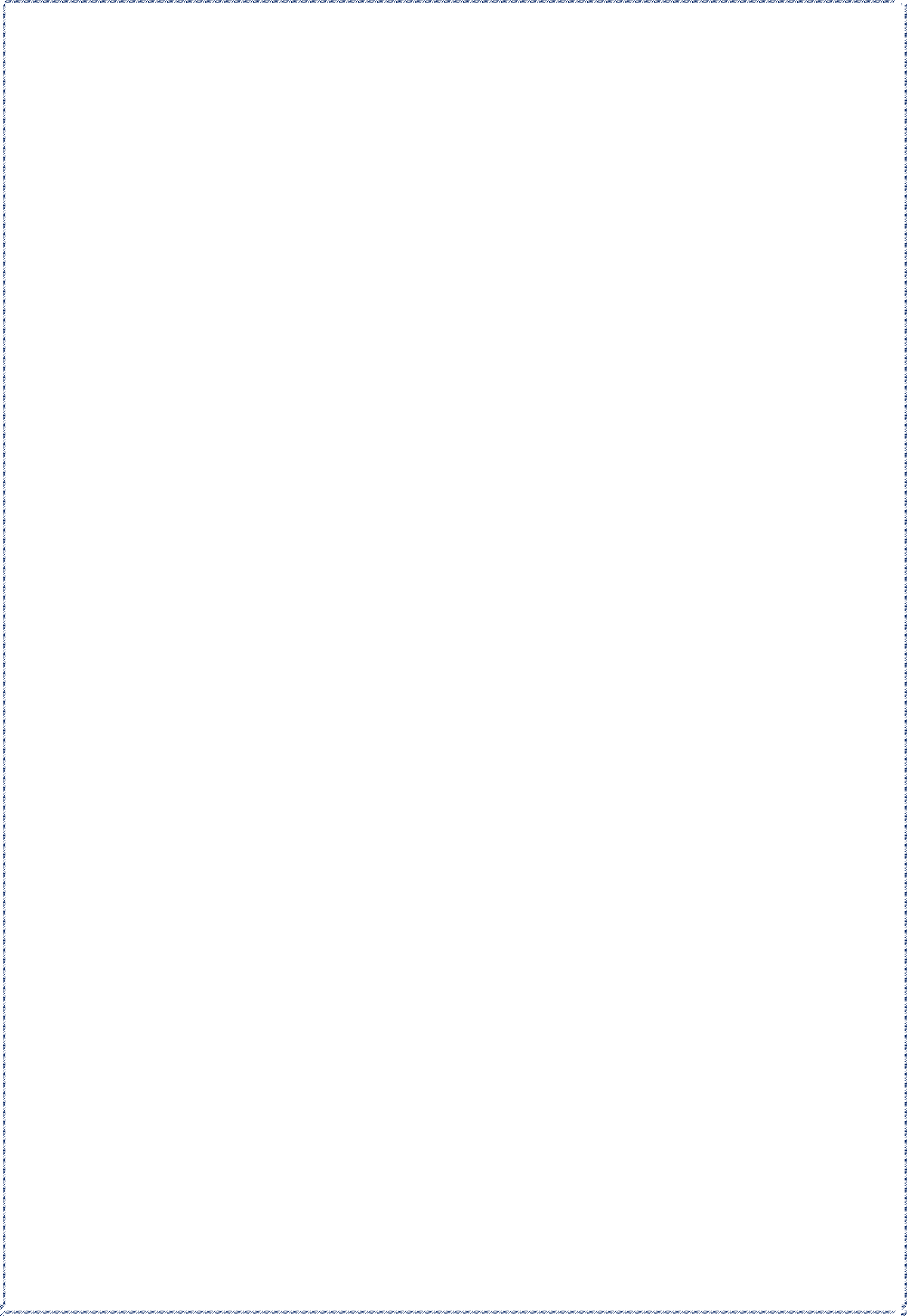 Școala Primară nr. 82, municipiul ChișinăuAPROBATla ședința comună a Consiliului profesoral și Consiliului de administrațieProces-verbal nr.  01 din 06.09.2023RAPORT DE AUTOEVALUAREprivind activitatea educațională a instituțieiîn anul de studii 2022-2023                                                                           1                                  Date generaleI.	Domeniul Capacitate instituționalăRepartizarea elevilor pe clase                                      Repartizarea elevilor după grupurile de risc    Diversitatea serviciilor educaţionale oferiteÎnvățământ primarDomeniul MANAGEMENTDimensiunea financiarăGestionarea finanțelor în anul bugetar 2022                                                            Parteneriate/colaborări     Proiecte implementate       Nivelul de realizare a standardelor de calitate din perspectiva Școlii prietenoase copilului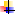 Dimensiune I. SĂNĂTATE, SIGURANȚĂ, PROTECȚIEStandard 1.1. Asigurarea securității și protecției tuturor copiilor. (Punctaj maxim acordat – 10)        Domeniu: ManagementIndicator 1.1.1. Prezența documentației tehnice, sanitaro-igienice și medicale și monitorizarea permanentă a respectării normelor sanitaro-igienice.Tabel pentru completare (indicator 1.1.1.)Indicator 1.1.2 Asigurarea pazei și securității instituției și a tuturor elevilor/ copiilor pe toată durata programului educativ.Domeniu: Capacitatea instituționalăIndicator: 1.1.4. Asiguarea pentru fiecare elev/copil a câte un loc în bancă/ la masă etc.,corespunzător particularităților psihofiziologice individuale.Indicator: 1.1.5. Asigurarea cu materiale de sprijin (echipamente, utilaje, dispozitive, ustensile etc.), în corespundere cu parametrii sanitaro - igienici și cu cerințele de securitate.Indicator: 1.1.6. Asigurarea cu spații pentru prepararea și servirea hranei, care corespund normelor sanitare în vigoare privind siguranța, accesibilitatea, funcționalitatea și confortul elevilor/ copiilor* (după caz)Indicator: 1.1.7. Prezența spațiilor sanitare, cu respectarea criteriilor de accesibilitate, funcționalitate și confortIndicator: 1.1.8. Existența și funcționalitatea mijloacelor antiincendiare și a ieșirilor de rezervă.Domeniu: Curriculum/ proces educațional:Indicator: 1.1.9. Desfășurarea activităților de învățare și respectare a regulilor de circulație rutieră, a tehnicii securității, de prevenire a situațiilor de risc și de acordare a primului ajutorPunctaj acumulat pentru standardul de calitate 1.1 : 9,5 puncteStandard 1.2. Instituția dezvoltă parteneriate comunitare în vederea protecției integrității fizice și psihice a fiecărui elev/ copil	(Punctaj maxim acordat – 5)Domeniu: ManagementIndicator: 1.2.1. Proiectarea, în documentele strategice și operaționale, a acțiunilor de colaborare cu familia, cu autoritatea publică locală, cu alte instituții cu atribuții legale în sensul protecției elevului/ copilului și de informare a lor în privința procedurii legale de intervenție în cazurile ANET Domeniu: Curriculum / proces educaționalIndicator: 1.2.3. Realizarea activităților de prevenire și combatere a oricărui tip de violență  (relații elev-elev, elev-cadru didactic, elev-personal auxiliarIndicator: 1.2.4. Accesul elevilor/copiilor la servicii de sprijin, pentru asigurarea dezvoltării fizice, mintale și emoționale și implicarea personalului și a partenerilor instituției în a ctivitățile de prevenire a comportamentelor dăunătoare sănătății.	Punctaj acumulat pentru standardul de calitate 1.2 : 4,5 puncteStandard 1.3. Instituția de învățământ oferă servicii de suport pentru promovarea unuimod sănătos de viață	(Punctaj maxim acordat – 5)Domeniu: ManagementIndicator: 1.3.1. Colaborarea cu familiile, cu serviciile publice de sănătate și alte instituții cu atribuții legale în acest sens în promovarea valorii sănătății fizice și mintale a elevilor, în promovarea tilului sănătos de viață în instituție	Domeniu: Capacitate instituționalăIndicator: 1.3.2. Asigurarea condițiilor fizice, inclusiv a spațiilor special rezervate pentru profilaxia problemelor psihoemoționale ale elevilor.Domeniu: Curriculum / proces educaționalIndicator: 1.3.3. Realizarea activităților de promovare/ susținere a modului sănătos de viață, de prevenire a riscurilor de accident, îmbolnăviri etc., luarea măsurilor de prevenire a surmenajului și   de profilaxie a stresului pe parcursul procesului educațional și asigurarea accesului elevilor/ copiilor la programe ce promovează modul sănătos de viațăPunctaj acumulat pentru standardul de calitate 1.3: 4,25 puncte	Dimensiune II. PARTICIPARE DEMOCRATICĂStandard *2.1. Copiii participă la procesul decizional referitor la toate aspectele vieții școlare (Punctaj maxim acordat – 6)Domeniu: ManagementIndicator: 2.1.1. Definirea, în planul strategic/ operațional de dezvoltare, a mecanismelor de participare a elevilor/copiilor la procesul de luare a deciziilor, elaborând proceduri și instrumente ce asigură valorizarea inițiativelor acestora și oferind informații complete și oportune pe subiecte ce țin de interesul lor imedia	Domeniu: Capacitate instituționalăIndicator: 2.1.2. Existența unei structuri asociative a elevilor/ copiilor, constituită democratic și autoorganizată, care participă la luarea deciziilor cu privire la aspectele de interes pentru elevi/ copii.Indicator: 2.1.3. Asigurarea funcționalității mijloacelor de comunicare ce reflectă opinia liberă a elevilor/copiilor (pagini pe rețele de socializare, reviste și ziare școlare, panouri informative etc.) .Domeniu: Curriculum / proces educaționalIndicator: 2.1.4. Implicarea permanentă a elevilor/copiilor în consilierea aspectelor legate de viața școlară, în soluționarea problemelor la nivel de colectiv, în conturarea programului educațional, în evaluarea propriului progres.Punctaj acumulat pentru standardul de calitate 2.1 : 6 puncteStandard 2.2. Instituția școlară comunică sistematic și implică familia și comunitatea în procesul decizional(Punctaj maxim acordat – 6)Domeniu: ManagementIndicator: 2.2.1. Existența unui set de proceduri democratice de delegare și promovare a părinților în structurile decizionale, de implicare a lor în activitățile de asigurare a progresului școlar, de informare periodică a acestora în privința elevilor/ copiilor și de aplicare a mijloacelor de comunicare pentru exprimarea poziției părinților și a altor subiecți implicați în procesul de luare a deciziilor.Indicator: 2.2.2. Existența acordurilor de parteneriat cu reprezentanții comunității, pe aspecte ce țin de interesul elevului/ copiluluiDomeniu: Capacitate instituționalăIndicator: 2.2.3. Asigurarea dreptului părinților și al autorității publice locale la participarea în consiliul de administrație, implicarea lor și a elevilor, ca structuri asociative, în luarea de decizii, beneficiind de mijloace democratice de comunicare, implicarea părinților și a membrilor comunității în activități organizate în baza unui plan coordonat orientat spre educația de calitate pentru toți copiii.Domeniu: Curriculum / proces educaționalIndicator: 2.2.4. Participarea structurilor asociative ale elevilor/ copiilor, părinților și a comunității la elaborarea documentelor programatice ale instituției, la pedagogizarea părinților și implicarea acestora și a altor actori comunitari ca persoane-resursă în procesul educațional.Punctaj acumulat pentru standardul de calitate 2.2 : 5 puncteStandard 2.3. Școala, familia și comunitatea îi pregătesc pe copii să conviețuiască într-o societate interculturală bazată pe democrație	(Punctaj maxim acordat – 6)Domeniu: ManagementIndicator: 2.3.1. Promovarea respectului față de diversitatea culturală, etnică, lingvistică, religioasă, prin actelereglatorii și activități organizate de instituție.Indicator: 2.3.2. Monitorizarea modului de respectare a diversității culturale, etnice, lingvistice, religioase și de valorificare a multiculturalității în toate documente și în activitățile desfășurate în instituție și colectarea feedbackului din partea partenerilor din comunitate privind respectarea principiilor democratice.Domeniu: Capacitate instituționalăIndicator: 2.3.3. Crearea condițiilor pentru abordarea echitabilă și valorizantă a fiecărui elev/copil indiferent de apartenența culturală, etnică, lingvistică, religioasă, încadrarea în promovarea multiculturalității, valorificând capacitatea de socializare a elevilor/copiilor și varietatea de resurse (umane, informaționale etc.) de identificare și dizolvare a stereotipurilor și prejudecăților.Domeniu: Curriculum / proces educaționalIndicator: 2.3.4. Reflectarea, în activitățile curriculare și extracurriculare, în acțiunile elevilor/ copiilor și ale cadrelor didactice, a viziunilor democratice de conviețuire armonioasă într-o societate interculturală, a modului de promovare a valorilor multiculturale.Punctaj acumulat pentru standardul de calitate 2.3: 6 puncteDimensiune III INCLUZIUNE EDUCAȚIONALĂStandard *3.1. Instituția educațională cuprinde toți copiii, indiferent de naționalitate, gen, origine și stare socială, apartenență religioasă, stare a sănătății și creează condiții optime pentru realizarea și dezvoltarea potențialului propriu în procesul educațional(Punctaj maxim acordat – 8)Domeniu: ManagementIndicator: 3.1.1. Elaborarea planului strategic și operațional bazat pe politicile statului cu privire la educația incluzivă (EI), a strategiilor de formare continuă a cadrelor în domeniul EI, a proiectelor de asigurare a incluziunii prin activități multiculturale, a documentelor de asigurare a serviciilor de sprijin pentru elevii cu CES.Indicator: 3.1.2. Funcționalitatea structurilor, a mecanismelor și procedurilor de sprijin pentru procesul de înmatriculare și incluziune școlară a tuturor copiilor, inclusiv de evidență și sprijin pentru copiii cu CES.	Domeniu: Capacitate instituțională:Indicator: *3.1.3. Crearea bazei de date a copiilor din comunitate, inclusiv a celor cu CES, elaborarea actelor privind evoluțiile demografice și perspectivele de școlaritate, evidența înmatriculării elevilor indicatorul se aplică IET, școlilor primare, gimnaziilor, liceelor, instituțiilor de învățământ general cu programe combinate.Indicator: 3.1.4. Monitorizarea datelor privind progresul și dezvoltarea fiecărui elev/copil și asigurarea activității Comisiei Multidisciplinare Intrașcolare Domeniu Curriculum / proces educaționalIndicator: 3.1.5. Desfășurarea procesului educațional în concordanță cu particularitățile și nevoile specifice ale fiecărui elev/copil și asigurarea unui Plan educațional individualizat (PEI), curriculum adaptat, asistent personal, set de materiale didactice sau alte măsuri și servicii de sprijin.Punctaj acumulat pentru standardul de calitate 3.1 : 7 puncteStandard 3.2. Politicile și practicile din instituția de învățământ sunt incluzive, nediscriminatorii și respectă diferențele individuale(Punctaj maxim acordat – 7)Domeniu: ManagementIndicator: 3.2.1. Existența, în documentele de planificare, a mecanismelor de identificare și combatere a oricăror forme de discriminare și de respectare a diferențelor individuale.Indicatr: 3.2.2. Promovarea diversității, inclusiv a interculturalității, în planurile strategice și operaționale ale instituției, prin programe, activități care au ca obiectiv educația incluzivă și nevoile copiilor cu CESDomeniu: Capacitate instituționalăIndicator: 3.2.3. Asigurarea respectării diferențelor individuale prin aplicarea procedurilor deprevenire, identificare, semnalare, evaluare și soluționare a situațiilor de discriminare și informarea personalului, aelevilor/copiilor și reprezentanților lor legali cu privire la utilizarea acestor proceduri.Domeniu Curriculum / proces educaționalIndicator: 3.2.4. Punerea în aplicare a curriculumului, inclusiv a curriculumului diferențiat/adaptat pentru copiii cu  CES, și evaluarea echitabilă a progresului tuturor elevilor/ copiilor, în scopul respectării individualității și tratării valorice a lor.Indicator: 3.2.5. Recunoașterea de către elevi/ copii a situațiilor de nerespectare a diferențelor individuale și de discriminare și manifestarea capacității de a le prezenta în cunoștință de cauzăPunctaj acumulat pentru standardul de calitate 3.2 : 6 puncteStandard 3.3. Toți copiii beneficiază de un mediu accesibil și favorabil (Punctaj maxim acordat – 7)Domeniu: ManagementIndicator: 3.3.1. Utilizarea resurselor instituționale disponibile pentru asigurarea unui mediu accesibil și sigurpentru fiecare elev/ copil, inclusiv cu CES, și identificarea, procurarea și utilizarea resurselor noi.Indicator: 3.3.2. Asigurarea protecției datelor cu caracter personal și a accesului, conform legii, la datele de interes public.Domeniu: Capacitate instituționalăIndicator: 3.3.3. Asigurarea unui mediu accesibil pentru incluziunea tuturor elevilor/copiilor, a spațiilor dotate,Domeniu Curriculum / proces educaționalIndicator: 3.3.4. Punerea în aplicare a mijloacelor de învățământ și a auxiliarelor curriculare, utilizând tehnologii informaționale și de comunicare adaptate necesităților tuturor elevilor/ copiilor specificului educației, a spațiilor destinate serviciilor de sprijin.Punctaj acumulat pentru standardul de calitate 3.3 : 5 puncteDimensiune IV EFICIENȚĂ EDUCAȚIONALĂStandard 4.1. Instituția creează condiții de organizare și realizare a unui proces educațional de calitate(Punctaj maxim acordat – 13)Domeniu: ManagementIndicator: 4.1.1. Orientarea spre creșterea calității educației și spre îmbunătățirea continuă a resurselor umane și materiale în planurile strategice și operaționale ale instituției, cu mecanisme de monitorizare a eficienței educaționale	Domeniu: Capacitate instituționalăIndicator: 4.1.4. Organizarea procesului educațional în raport cu obiectivele și misiunea instituției de învățământprintr-o infrastructură adaptată necesităților acesteia.Indicator: 4.1.6. Încadrarea personalului didactic și auxiliar calificat, deținător de grade didactice (eventual titluri științifice), pentru realizarea finalităților stabilite în conformitate cu normativele în vigoareDomeniu Curriculum / proces educaționalIndicator: 4.1.7. Aplicarea curriculumului cu adaptare la condițiile locale și instituționale, în limitele permise de cadrul normativ.	Punctaj acumulat pentru standardul de calitate 4.1 : 10,5 puncteStandard 4.2. Cadrele didactice valorifică eficient resursele educaționale în raport cu finalitățile stabilite prin curriculumul național(Punctaj maxim acordat – 14)Domeniu: ManagementIndicator: 4.2.1. Monitorizarea, prin proceduri specifice, a realizării curriculumului (inclusiv componenta raională, instituțională, curriculumul adaptat, PEI).Domeniu: Capacitate instituționalăIndicator: 4.2.3. Existența unui număr suficient de resurse educaționale (umane, materiale etc.) pentru realizare finalităților stabilite prin curriculumul național.Indicator: 4.2.4. Monitorizarea centrării pe Standardele de eficiență a învățării, a modului de utilizare a resurseloreducaționale și de aplicare a strategiilor didactice interactive, inclusiv a TIC, în procesul educațional.Domeniu Curriculum / proces educaționalIndicator: 4.2.5. Elaborarea proiectelor didactice în conformitate cu principiile educației centratepe elev/ copil și pe formarea de competențe, valorificând curriculumul în baza Standardelor de eficiență a învățării.Indicator: 4.2.6. Organizarea și desfășurarea evaluării rezultatelor învățării, în conformitate cu standardele și referențialul de evaluare aprobate, urmărind progresul în dezvoltarea elevului/ copilului.Indicator: 4.2.7.Organizarea și desfășurarea activităților extracurriculare în concordanță cu misiunea școlii, cuobiectivele din curriculum și din documentele de planificare strategică și operațională	4.2.8. Asigurarea sprijinului individual pentru elevi/copii, întru a obține rezultate în conformitate cu standardele și referențialul de evaluare aprobate (inclusiv pentru elevii cu CES care beneficiază de curriculum modificat și/ sau PEI).
Punctaj acumulat pentru standardul de calitate 4.2 : 11,5 puncte	Standard 4.3. Toți copiii demonstrează angajament și implicare eficientă în procesul educațional(Punctaj maxim acordat – 7)Domeniu: ManagementIndicator: 4.3.1. Asigurarea accesului elevilor/ copiilor la resursele educaționale (bibliotecă                  sală de festivități, de sport etc.) și a participării copiilor și părinților în procesul decizional privitor la optimizarea resurselor.Domeniu: Capacitate instituționalăIndicator: 4.3.2. Existența bazei de date privind performanțele elevilor/ copiilor și mecanismele de valorificare apotențialului creativ al acestora, inclusiv rezultatele parcurgerii curriculumului modificat sau a PEI.	I Domeniu Curriculum / proces educaționalIndicator: 4.3.4. Încadrarea elevilor/copiilor în învățarea interactivă prin cooperare, subliniindu-le capacitățile de dezvoltare individuală, și consultarea lor în privința conceperii și aplicării CDȘ .                                           Punctaj acumulat pentru standardul de calitate 4.3 : 6,5 punctDimensiune V. EDUCAȚIE SENSIBILĂ LA GENStandard 5.1. Copiii sunt educați, comunică și interacționează în conformitate cu principiile echității de gen Domeniu: ManagementIndicator: 5.1.1. Asigurarea echității de gen prin politicile și programele de promovare a echității de gen, prinDomeniu: Capacitate instituționalăIndicator: 5.1.2. Asigurarea planificării resurselor pentru organizarea activităților și a formării cadrelor didactice în privința echității de gen.Domeniu Curriculum / proces educaționalIndicator: 5.1.3. Realizarea procesului educațional – activități curriculare și extracurriculare – în vederea formării comportamentului nediscriminatoriu în raport cu genul, cu învățarea conceptelor-cheie ale educației de gen, cu eliminarea stereotipurilor și prejudecăților legate de gen.Punctaj acumulat pentru standardul de calitate 5.1 : 4,5 puncteAnaliza SWOT a activității Școlii Primare nr. 82 în perioada evaluată 2022-2023	Tabel privind nivelul de realizare a standardelor:
* În cazul în care un anumit standard sau anumiți indicatori nu se aplică la evaluarea instituției date, la Total se va înscrie suma punctelor acordate prin indicatorii evaluabili.În baza punctajului obținut și a procentului de realizare, instiuției i se atribuie calificativul:	BineRaion/municipiu ChișinăuLocalitate ChișinăuDenumirea instituţiei Școala Primară nr.82Adresa str. Maria Drăgan 8/2Telefon 022473423E-mail Primara82@mail.ruprimara82@mail.ruAdresa web sp.82educ.mdTipul instituţiei PrimarăTipul de proprietate PublicăFondator/ autoritate administrativă Primăria municipiului ChișinăuLimba de instruire RomânăNumărul total elevi 468Numărul total de elevi ponderați 388Numărul total clase 17Numărul total cadre de conducere 3Numărul total cadre didactice (școală) 29Perioada de evaluare inclusă în raport 2022-2023Director Golban-Carpenco EmiliaDate privind spațiile școlare/ educaționale și baza tehnico-materialăDate privind spațiile școlare/ educaționale și baza tehnico-materialăSuprafața totală a instituției (metri pătrați)3948,6Nr. de blocuri/ etaje1/3Nr. sălilor de clasă/ educaționale /din ele utilizate22/22Capacitatea după proiect (nr. de locuri)630Bloc alimentar/ Bufet/ cantină (nr. de locuri)Da/120 locuriPunct medical (metri pătrați)Da/6 ,0Teren de sport (metri pătrați)Da/900,0Sală de sport (nr./ metri pătrați )1/ 62,0Sală de festivități (nr./ metri pătrați )1/120,0Bibliotecă (metri pătrați)Da/65,0Manuale (nr. exemplare)7167Literatură artistică, enciclopedică, științifică, didactică (nr. titluri)4490Sală de lectură (nr. de locuri)1/25Cabinet metodic (nr. de locuri)1/30Nr. de computere42Nr. de table interactive0Conectare la internet (da/ nu)DaSistem de aprovizionare cu apă (da/ nu)DaAprovizionare cu apă caldăDaSistem de canalizare (da/ nu)DaSistem de încălzire (da/ nu; tip)Da/centralizatBloc sanitar în interior (da/ nu)DaIzolator (da/ nu)DaAlte spații auxiliare (nr., tip) pentru personalul auxiliar2Centru de resurse pentru educația incluzivă (nr./ metri pătrați)Da/62,0Panta de acces în spațiile educaționale (da/ nu)DaSpații adaptate specificului dizabilității (nr., da/ nu)1/+-DaAsigurarea condițiilor pentru copiii cu probleme fizice și/sau neuromotorii (da/ nu)DaNr. de elevi pe claseNr. total de claseNr. de elevi pe claseIIIIIIIVNr. total de clase35 și mai mult30-34301325-29143 413Sub 2501001Nr. total de clase454417Grupul de riscTotal%Elevi luați la evidență00Elevi orfani00Elevi tutelați20,4%Elevi din familii numeroase (3 și mai mulți copii)6814,8%Elevi din familii incomplete378,0%Elevi la care ambii părinți sunt plecați peste hotare20,4%Elevi la care un părinte este plecat peste hotare245,2%Elevi ce dispun de tutelă oficială1         0,2%Elevi din familii social-vulnerabile3         0,6%Denumirea orei opţionaleNr. de elevi careau selectat această opţiune     ClaseleDenumireacercului/secţiei sportiveNr. de elevi care auselectat această opţiuneClasaTainele comunicării204I-IV  Cercul folcloric62I-IVMatematica distractivă   137I-IV   Șah30I-IVLimba engleză  78Fantezie și culoare73I-IVMatematica în cotidian 58   Fotbal46I-IV   Dame59I-IV   Bashet63I-IVBuget planificatBuget aprobatBuget executatPrincipalele categorii de cheltuieli, beneficiariBunuri procurate, beneficiari11 500,0 lei10 235, 7 lei6 568, 8 leiRetribuirea muncii salariaților-3  814 400,0 leiProcurarea medicamentelor și a materialelor sanitare- 4 000, 0 leiReparații curente și capitale 0 leiProcurarea materialelor și a rechizitelor de birouMateriale didactice și mărfuri de uz casnic- 79 000, 0 leiProcurarea materialelor de construcție- 13 200, 0 lei                Parteneri          ScopulActulLiceul Teoretic Mihai Eminescu, Fălești   Schimb de experiențăPreocuparea comună privind reprezentarea, promovarea bunelor practici în educație, promovarea valorilor naționale și  culturale Gimnaziul „Steliana Gramma” Schimb deexperiență, continuitateStabilirea relațiilor de colaborare între instituții, cadre didactice și eleviGrădinița  nr.138 Schimb de experiență, continuitateSocializarea maximă a elevilor si cadrelor didactice, schimb de informații de interesreciproc, Valorificarea experiențelor elevilor șia bunelor practici în clasa întâi.Radio Moldova, Emisiunea ,,Ora copiilor”CulturalElevii pot deveni exemple pentru comunitateprin activitățile artistice   Universitatea Pedagogică ,,Ion Creangă” Schimb de bune practiciAcord de colaborareDoveziDecizia Primăriei  nr.16/7 din 02.08.2001Statutul Instituției;Autorizația sanitar-veterinară pentru funcționare a Instituției nr. 2990/24 din 03.11.2017, emisă   de Agenția Națională pentru Siguranța Alimentelor;Proces –verbal de recoltare a probelor de apă din 24.04.2023;Proces-verbal de efectuare a lucrărilor de dezinfecție,dezinsecție,deratizare.Autorizația sanitară pentru funcționare nr.015536/2022, emisă de  Agenția Națională pentru Sănătate Publică;Statele de personal din Instituție, pentru anul 2022-2023, aprobat la CP, proces verbal nr. 6 din 25 mai  2022;Act de receptive a instituției pentru anul școlar 2021-2022, aprobat de șeful DGETS;Act de prestare a consultanței de specialitate pe domeniul de  competență – siguranța antiincendiară și protecție civilă;Dosar cadastral;Registrele medicale referitoare la starea de sănătate a elevilor și a salariaților;Avizele medicale ale angajaților cantinei;Schema de evacuare a elevilor/ copiilor și personalului în cazuri de situații excepționale;Act de constatare a gradului de pregătire a instituției pentru perioada rece a anului.Decizia CA nr.3 din 27.03.2017 privind respectarea condițiilor, exigențelor, normelor de igienă  școlară și de protecție a elevilor;Decizia CA nr.7 din 27.03.2017 privind rezultatele controlului efectuat de către Centrul desănătate publică și ANSA;Decizia CA nr.1 din 27.10.2017 privind aplicarea normelor de Protecția muncii;Decizia CA nr.2 din 28.09.2019 privind intensificarea măsurilor de ameliorare a situațieiepidemiologice privind rujeola;Decizia CA nr.1 din 30.11.2019 privind intensificarea măsurilor sanitaro-igienice în instituție;Proces-verbal de autoevaluare din 11.08.2020; Agenda privind evaluarea pregătirii instituțiilor deînvățământ pentru anul de studii 2022-2023;Decizia Primăriei  nr.16/7 din 02.08.2001Statutul Instituției;Autorizația sanitar-veterinară pentru funcționare a Instituției nr. 2990/24 din 03.11.2017, emisă   de Agenția Națională pentru Siguranța Alimentelor;Proces –verbal de recoltare a probelor de apă din 24.04.2023;Proces-verbal de efectuare a lucrărilor de dezinfecție,dezinsecție,deratizare.Autorizația sanitară pentru funcționare nr.015536/2022, emisă de  Agenția Națională pentru Sănătate Publică;Statele de personal din Instituție, pentru anul 2022-2023, aprobat la CP, proces verbal nr. 6 din 25 mai  2022;Act de receptive a instituției pentru anul școlar 2021-2022, aprobat de șeful DGETS;Act de prestare a consultanței de specialitate pe domeniul de  competență – siguranța antiincendiară și protecție civilă;Dosar cadastral;Registrele medicale referitoare la starea de sănătate a elevilor și a salariaților;Avizele medicale ale angajaților cantinei;Schema de evacuare a elevilor/ copiilor și personalului în cazuri de situații excepționale;Act de constatare a gradului de pregătire a instituției pentru perioada rece a anului.Decizia CA nr.3 din 27.03.2017 privind respectarea condițiilor, exigențelor, normelor de igienă  școlară și de protecție a elevilor;Decizia CA nr.7 din 27.03.2017 privind rezultatele controlului efectuat de către Centrul desănătate publică și ANSA;Decizia CA nr.1 din 27.10.2017 privind aplicarea normelor de Protecția muncii;Decizia CA nr.2 din 28.09.2019 privind intensificarea măsurilor de ameliorare a situațieiepidemiologice privind rujeola;Decizia CA nr.1 din 30.11.2019 privind intensificarea măsurilor sanitaro-igienice în instituție;Proces-verbal de autoevaluare din 11.08.2020; Agenda privind evaluarea pregătirii instituțiilor deînvățământ pentru anul de studii 2022-2023;Decizia Primăriei  nr.16/7 din 02.08.2001Statutul Instituției;Autorizația sanitar-veterinară pentru funcționare a Instituției nr. 2990/24 din 03.11.2017, emisă   de Agenția Națională pentru Siguranța Alimentelor;Proces –verbal de recoltare a probelor de apă din 24.04.2023;Proces-verbal de efectuare a lucrărilor de dezinfecție,dezinsecție,deratizare.Autorizația sanitară pentru funcționare nr.015536/2022, emisă de  Agenția Națională pentru Sănătate Publică;Statele de personal din Instituție, pentru anul 2022-2023, aprobat la CP, proces verbal nr. 6 din 25 mai  2022;Act de receptive a instituției pentru anul școlar 2021-2022, aprobat de șeful DGETS;Act de prestare a consultanței de specialitate pe domeniul de  competență – siguranța antiincendiară și protecție civilă;Dosar cadastral;Registrele medicale referitoare la starea de sănătate a elevilor și a salariaților;Avizele medicale ale angajaților cantinei;Schema de evacuare a elevilor/ copiilor și personalului în cazuri de situații excepționale;Act de constatare a gradului de pregătire a instituției pentru perioada rece a anului.Decizia CA nr.3 din 27.03.2017 privind respectarea condițiilor, exigențelor, normelor de igienă  școlară și de protecție a elevilor;Decizia CA nr.7 din 27.03.2017 privind rezultatele controlului efectuat de către Centrul desănătate publică și ANSA;Decizia CA nr.1 din 27.10.2017 privind aplicarea normelor de Protecția muncii;Decizia CA nr.2 din 28.09.2019 privind intensificarea măsurilor de ameliorare a situațieiepidemiologice privind rujeola;Decizia CA nr.1 din 30.11.2019 privind intensificarea măsurilor sanitaro-igienice în instituție;Proces-verbal de autoevaluare din 11.08.2020; Agenda privind evaluarea pregătirii instituțiilor deînvățământ pentru anul de studii 2022-2023;Consta-tăriÎntocmirea şi asigurarea documentaţiei necesare pentru începerea anului de studii şi desfăşurarea procesului educațional; Colaborarea cu autoritatea publică locală, alte structuri asociative ale părinţilor, elevilor, poliţia în vederea asigurării securităţii şi siguranţei elevilor;Proiectul ”Educație pentru sănătate” în parteneriat cu Corpul PăciiProiectul ”Agenda de advocacy în raionul Cahul- în sprijinul persoanelor cu dizabilități” implementat de către AO „Azi” în parteneriat cu APL Slobozia Mare.Proiectul ”Educație pentru sănătate” implementat de către UNFPA și MECCÎntocmirea şi asigurarea documentaţiei necesare pentru începerea anului de studii şi desfăşurarea procesului educațional; Colaborarea cu autoritatea publică locală, alte structuri asociative ale părinţilor, elevilor, poliţia în vederea asigurării securităţii şi siguranţei elevilor;Proiectul ”Educație pentru sănătate” în parteneriat cu Corpul PăciiProiectul ”Agenda de advocacy în raionul Cahul- în sprijinul persoanelor cu dizabilități” implementat de către AO „Azi” în parteneriat cu APL Slobozia Mare.Proiectul ”Educație pentru sănătate” implementat de către UNFPA și MECCÎntocmirea şi asigurarea documentaţiei necesare pentru începerea anului de studii şi desfăşurarea procesului educațional; Colaborarea cu autoritatea publică locală, alte structuri asociative ale părinţilor, elevilor, poliţia în vederea asigurării securităţii şi siguranţei elevilor;Proiectul ”Educație pentru sănătate” în parteneriat cu Corpul PăciiProiectul ”Agenda de advocacy în raionul Cahul- în sprijinul persoanelor cu dizabilități” implementat de către AO „Azi” în parteneriat cu APL Slobozia Mare.Proiectul ”Educație pentru sănătate” implementat de către UNFPA și MECCPonderePondere: 1Autoevaluarea conform criteriilor: 1Punctaj: 1        DoveziOrdinele de angajare a persoanelor responsabile de pază; Fişa de post pentru personalul de pază; Graficul de serviciu al personalului de pază     şi graficul de serviciu al cadrelor de conducere şi cadrelor didactice; Registrul de evidenţă al persoanelor care vizitează instituţia;Prevederi în Regulamentul de ordine internă, examinat la ședința Consiliului  Profesoral, proces-verbal nr. 02 din 02. 09. 2022Sistem de monitorizare video în incinta și pe teritoriul școlii, 4 camere în interior și 4  camere în exterior;Asigurarea instituției cu persoană – ușier;Funcționarea mecanismului de sesizare în caz de ANET: prezența cutiei de încredere, activitatea coordonatorului ANET, completarea Registrului de evidență  ANET, ord. Nr. 83 ab din 07.09.2022Ordinul nr. 96 ab din 03.10.2022 privind organizarea și desfășurarea  Lunarului Securității Cibernetice cu genericul  ,,Fii în siguranță în mediul online”; Ordinul nr. 100 ab din 13.10.2022 privind organizarea și desfășurarea  Campaniei naționale ,,Săptămâna de luptă împotriva traficului de ființe umane”Ordinele de angajare a persoanelor responsabile de pază; Fişa de post pentru personalul de pază; Graficul de serviciu al personalului de pază     şi graficul de serviciu al cadrelor de conducere şi cadrelor didactice; Registrul de evidenţă al persoanelor care vizitează instituţia;Prevederi în Regulamentul de ordine internă, examinat la ședința Consiliului  Profesoral, proces-verbal nr. 02 din 02. 09. 2022Sistem de monitorizare video în incinta și pe teritoriul școlii, 4 camere în interior și 4  camere în exterior;Asigurarea instituției cu persoană – ușier;Funcționarea mecanismului de sesizare în caz de ANET: prezența cutiei de încredere, activitatea coordonatorului ANET, completarea Registrului de evidență  ANET, ord. Nr. 83 ab din 07.09.2022Ordinul nr. 96 ab din 03.10.2022 privind organizarea și desfășurarea  Lunarului Securității Cibernetice cu genericul  ,,Fii în siguranță în mediul online”; Ordinul nr. 100 ab din 13.10.2022 privind organizarea și desfășurarea  Campaniei naționale ,,Săptămâna de luptă împotriva traficului de ființe umane”Ordinele de angajare a persoanelor responsabile de pază; Fişa de post pentru personalul de pază; Graficul de serviciu al personalului de pază     şi graficul de serviciu al cadrelor de conducere şi cadrelor didactice; Registrul de evidenţă al persoanelor care vizitează instituţia;Prevederi în Regulamentul de ordine internă, examinat la ședința Consiliului  Profesoral, proces-verbal nr. 02 din 02. 09. 2022Sistem de monitorizare video în incinta și pe teritoriul școlii, 4 camere în interior și 4  camere în exterior;Asigurarea instituției cu persoană – ușier;Funcționarea mecanismului de sesizare în caz de ANET: prezența cutiei de încredere, activitatea coordonatorului ANET, completarea Registrului de evidență  ANET, ord. Nr. 83 ab din 07.09.2022Ordinul nr. 96 ab din 03.10.2022 privind organizarea și desfășurarea  Lunarului Securității Cibernetice cu genericul  ,,Fii în siguranță în mediul online”; Ordinul nr. 100 ab din 13.10.2022 privind organizarea și desfășurarea  Campaniei naționale ,,Săptămâna de luptă împotriva traficului de ființe umane”ConstatăriAsigurarea pazei şi securităţii şcolii, a teritoriului aferent, siguranţa elevilor pe toată durata aflării lor în instituție. Sunt angajați 3 paznici pe  timp de noapte și un ușier ziua, 8 camere de luat vederi. Școala dispune de Registrul de monitorizare a  vizitatorilor la intrarea principală. Lunar se elaborează și se aprobă prin ordin graficul de serviciu , se monitorizează activitatea paznicilor în diferite etape ale zilei.Asigurarea pazei şi securităţii şcolii, a teritoriului aferent, siguranţa elevilor pe toată durata aflării lor în instituție. Sunt angajați 3 paznici pe  timp de noapte și un ușier ziua, 8 camere de luat vederi. Școala dispune de Registrul de monitorizare a  vizitatorilor la intrarea principală. Lunar se elaborează și se aprobă prin ordin graficul de serviciu , se monitorizează activitatea paznicilor în diferite etape ale zilei.Asigurarea pazei şi securităţii şcolii, a teritoriului aferent, siguranţa elevilor pe toată durata aflării lor în instituție. Sunt angajați 3 paznici pe  timp de noapte și un ușier ziua, 8 camere de luat vederi. Școala dispune de Registrul de monitorizare a  vizitatorilor la intrarea principală. Lunar se elaborează și se aprobă prin ordin graficul de serviciu , se monitorizează activitatea paznicilor în diferite etape ale zilei.Pondere și punctajacordatPondere: 1Autoevaluarea conform criteriilor:Punctaj: 1DoveziRegistrul bunurilor materiale conform Standardelor minime de dotare a instituției;Mobilier în funcțiune, în conformitate cu normele igienice (corespunde parțial);Registrul bunurilor materiale conform Standardelor minime de dotare a instituției;Mobilier în funcțiune, în conformitate cu normele igienice (corespunde parțial);Registrul bunurilor materiale conform Standardelor minime de dotare a instituției;Mobilier în funcțiune, în conformitate cu normele igienice (corespunde parțial);ConstatăriPondere șipunctajAsigurarea condiţiilor optime pentru desfăşurarea unui proces educaţional de calitate;Mobilier păstrat  în toate sălile de clasă.Asigurarea condiţiilor optime pentru desfăşurarea unui proces educaţional de calitate;Mobilier păstrat  în toate sălile de clasă.Asigurarea condiţiilor optime pentru desfăşurarea unui proces educaţional de calitate;Mobilier păstrat  în toate sălile de clasă.ConstatăriPondere șipunctajPondere: 1Autoevaluarea conform criteriilor:1Punctaj: 1DoveziRegistrul de evidență a utilajelor, dispozitivelor, ustensilelor și materialelor de sprijinla: educație fizică;Ordin cu privire la tehnica securității elevilor la lecțiile de educație fizică;07 ab din 04 02 2022Cele două terenuri de sport corespund normelor și cerințelor de securitate.Registrul de evidență a utilajelor, dispozitivelor, ustensilelor și materialelor de sprijinla: educație fizică;Ordin cu privire la tehnica securității elevilor la lecțiile de educație fizică;07 ab din 04 02 2022Cele două terenuri de sport corespund normelor și cerințelor de securitate.Registrul de evidență a utilajelor, dispozitivelor, ustensilelor și materialelor de sprijinla: educație fizică;Ordin cu privire la tehnica securității elevilor la lecțiile de educație fizică;07 ab din 04 02 2022Cele două terenuri de sport corespund normelor și cerințelor de securitate.ConstatăriDotarea instituţiei cu materiale de sprijin (echipamente, utilaje, dispozitive, ustensile;)Persoanele nondidactice și îngrijitorii de încăperi sunt asigurate cu echipament,, corespunzător parametrilor sanitaro-igienici.Dotarea instituţiei cu materiale de sprijin (echipamente, utilaje, dispozitive, ustensile;)Persoanele nondidactice și îngrijitorii de încăperi sunt asigurate cu echipament,, corespunzător parametrilor sanitaro-igienici.Dotarea instituţiei cu materiale de sprijin (echipamente, utilaje, dispozitive, ustensile;)Persoanele nondidactice și îngrijitorii de încăperi sunt asigurate cu echipament,, corespunzător parametrilor sanitaro-igienici.Pondere șiPunctajPondere:1Autoevaluarea conform criteriilor: 0,75Punctaj: 0,75    DoveziOrd. nr.66 ab din 01.09.2022 cu privire la constituirea Comisiei de triere; Ord. nr.65 ab din 01.09.2022 ,,Cu privire la organizarea alimentației”;Existența Regulamentului comisiei de triere; Ord.nr.65 ab din 01.09.2022. ,,Cu privire la numirea calculatorilor statiști”;Graficul privind alimentația elevilor în cantina școlară;Registru de triaj; Registru de rebutare; Registru sanitar;Planul lunar de activitatea a lucrătorului medical;    Prezența fișelor medicale  ale angajaţilor; Dotarea blocului alimentar cu utilajul necesar.  Ord. nr.66 ab din 01.09.2022 cu privire la constituirea Comisiei de triere; Ord. nr.65 ab din 01.09.2022 ,,Cu privire la organizarea alimentației”;Existența Regulamentului comisiei de triere; Ord.nr.65 ab din 01.09.2022. ,,Cu privire la numirea calculatorilor statiști”;Graficul privind alimentația elevilor în cantina școlară;Registru de triaj; Registru de rebutare; Registru sanitar;Planul lunar de activitatea a lucrătorului medical;    Prezența fișelor medicale  ale angajaţilor; Dotarea blocului alimentar cu utilajul necesar.  Ord. nr.66 ab din 01.09.2022 cu privire la constituirea Comisiei de triere; Ord. nr.65 ab din 01.09.2022 ,,Cu privire la organizarea alimentației”;Existența Regulamentului comisiei de triere; Ord.nr.65 ab din 01.09.2022. ,,Cu privire la numirea calculatorilor statiști”;Graficul privind alimentația elevilor în cantina școlară;Registru de triaj; Registru de rebutare; Registru sanitar;Planul lunar de activitatea a lucrătorului medical;    Prezența fișelor medicale  ale angajaţilor; Dotarea blocului alimentar cu utilajul necesar.  ConstatăriDotarea spațiului pentru prepararea și servirea hranei conform normelor sanitare; Sala de mese reparată capital, dotat cu utilaj nou, adecvat și mobilă nouă corespunzătoare ; Lavoare cu apă curgătoare, uscătoare; Alimentaţia tuturor elevilor.În timpul anului de studii 2022-2023 în cantina școlară s-au respectat toate normele sanitaro-igienice. În cantină elevii s-au alimentat etapizat toți elevii cu dejun, cu prânz și cu prânz gratuit cei care se alimentează gratuit.Dotarea spațiului pentru prepararea și servirea hranei conform normelor sanitare; Sala de mese reparată capital, dotat cu utilaj nou, adecvat și mobilă nouă corespunzătoare ; Lavoare cu apă curgătoare, uscătoare; Alimentaţia tuturor elevilor.În timpul anului de studii 2022-2023 în cantina școlară s-au respectat toate normele sanitaro-igienice. În cantină elevii s-au alimentat etapizat toți elevii cu dejun, cu prânz și cu prânz gratuit cei care se alimentează gratuit.Dotarea spațiului pentru prepararea și servirea hranei conform normelor sanitare; Sala de mese reparată capital, dotat cu utilaj nou, adecvat și mobilă nouă corespunzătoare ; Lavoare cu apă curgătoare, uscătoare; Alimentaţia tuturor elevilor.În timpul anului de studii 2022-2023 în cantina școlară s-au respectat toate normele sanitaro-igienice. În cantină elevii s-au alimentat etapizat toți elevii cu dejun, cu prânz și cu prânz gratuit cei care se alimentează gratuit.Pondere șiPunctajPondere:1Autoevaluarea conform criteriilor: 1Punctaj: 1   DoveziExistența spațiilor sanitare în instituție pentru fete și băieți,asigurate cu tehnică sanitară nouă și apă caldă(au fost intalate boilere în 2020.) În blocul B e necesară instalarea ușilor la cabine;Cameră de baie adaptată pentru copiii cu CES; Lavoare cu apă caldă și rece, dozatoare pentru săpun și dezinfectant, uscătoareSpațiile sanitare sunt reparate. Existența spațiilor sanitare în instituție pentru fete și băieți,asigurate cu tehnică sanitară nouă și apă caldă(au fost intalate boilere în 2020.) În blocul B e necesară instalarea ușilor la cabine;Cameră de baie adaptată pentru copiii cu CES; Lavoare cu apă caldă și rece, dozatoare pentru săpun și dezinfectant, uscătoareSpațiile sanitare sunt reparate. Existența spațiilor sanitare în instituție pentru fete și băieți,asigurate cu tehnică sanitară nouă și apă caldă(au fost intalate boilere în 2020.) În blocul B e necesară instalarea ușilor la cabine;Cameră de baie adaptată pentru copiii cu CES; Lavoare cu apă caldă și rece, dozatoare pentru săpun și dezinfectant, uscătoareSpațiile sanitare sunt reparate. ConstatăriInstituția este dotată cu blocuri sanitare,conform cerințelor. A fost schimbată tehnica sanitară. Spațiile sanitare au fost dotate cu tehnică sanitară nouă în acest an, boilere, uscătoare, dozatoare.Necesită instalarea ușilor la cabinele din B.Instituția este dotată cu blocuri sanitare,conform cerințelor. A fost schimbată tehnica sanitară. Spațiile sanitare au fost dotate cu tehnică sanitară nouă în acest an, boilere, uscătoare, dozatoare.Necesită instalarea ușilor la cabinele din B.Instituția este dotată cu blocuri sanitare,conform cerințelor. A fost schimbată tehnica sanitară. Spațiile sanitare au fost dotate cu tehnică sanitară nouă în acest an, boilere, uscătoare, dozatoare.Necesită instalarea ușilor la cabinele din B.Pondere șipunctajPondere: 1Autoevaluarea conform criteriilor: 1Punctaj: 1	  DoveziOrd. privind crearea Grupului operativ și   protecție civilă a instituției; Decizia cu privire la respectarea regulilor de apărare împotriva incendiilor; Scheme de evacuare a elevilor și a personalului în cazuri de situaţii excepţionale;Mijloace antiincendiare funcționale;Lăzi de nisip, lopată, căldare antiincendiară;Ord. privind crearea Grupului operativ și   protecție civilă a instituției; Decizia cu privire la respectarea regulilor de apărare împotriva incendiilor; Scheme de evacuare a elevilor și a personalului în cazuri de situaţii excepţionale;Mijloace antiincendiare funcționale;Lăzi de nisip, lopată, căldare antiincendiară;Ord. privind crearea Grupului operativ și   protecție civilă a instituției; Decizia cu privire la respectarea regulilor de apărare împotriva incendiilor; Scheme de evacuare a elevilor și a personalului în cazuri de situaţii excepţionale;Mijloace antiincendiare funcționale;Lăzi de nisip, lopată, căldare antiincendiară;ConstatăriSunt planuri de evacuare, indicatoare de orientare în incinta edificiului. Sunt stingătoare cu termene de valabilitate actuale/ lăzi cu nisip, lopată şi căldare. Colaborări cu Servicii SE, pompieri, poliţie.Sunt planuri de evacuare, indicatoare de orientare în incinta edificiului. Sunt stingătoare cu termene de valabilitate actuale/ lăzi cu nisip, lopată şi căldare. Colaborări cu Servicii SE, pompieri, poliţie.Sunt planuri de evacuare, indicatoare de orientare în incinta edificiului. Sunt stingătoare cu termene de valabilitate actuale/ lăzi cu nisip, lopată şi căldare. Colaborări cu Servicii SE, pompieri, poliţie.Pondere șiPunctajPondere: 1Autoevaluarea conform criteriilor: 1Punctaj: 1  DoveziProiect managerial instituțional pentru anul de studii 2022-2023, aprobat la ședința  CP, proces-verbal nr. 1 din 07.09.2022;Repere metodologice cu privire la organizarea activităților de formare la elevi a comportamentului responsabil în caz de situații excepționale și/sau de risc în anul de studii 2022-2023;Ordinul nr. 05 ab din 25.01.2022 Plan de acțiuni,,  privind lupta împotriva traficului de ființe umane;Funcționarea mecanismului de sesizare în caz de ANET: prezența cutiei de încredere, activitatea coordonatorului ANET, completarea Registrului de evidență ANET, ord. nr. 83 ab din 07.09.2022; Ordinul nr. 95 ab din 03.10.2023 privind organizarea și desfășurarea  Lunarului Securității Cibernetice cu genericul  ,,Fii în siguranță în mediul online”;Ordinul nr. 100 ab din 13.10.2022 privind organizarea și desfășurarea  Campaniei naționale ,,Săptămâna de luptă împotriva traficului de ființe umaneProiect managerial instituțional pentru anul de studii 2022-2023, aprobat la ședința  CP, proces-verbal nr. 1 din 07.09.2022;Repere metodologice cu privire la organizarea activităților de formare la elevi a comportamentului responsabil în caz de situații excepționale și/sau de risc în anul de studii 2022-2023;Ordinul nr. 05 ab din 25.01.2022 Plan de acțiuni,,  privind lupta împotriva traficului de ființe umane;Funcționarea mecanismului de sesizare în caz de ANET: prezența cutiei de încredere, activitatea coordonatorului ANET, completarea Registrului de evidență ANET, ord. nr. 83 ab din 07.09.2022; Ordinul nr. 95 ab din 03.10.2023 privind organizarea și desfășurarea  Lunarului Securității Cibernetice cu genericul  ,,Fii în siguranță în mediul online”;Ordinul nr. 100 ab din 13.10.2022 privind organizarea și desfășurarea  Campaniei naționale ,,Săptămâna de luptă împotriva traficului de ființe umaneProiect managerial instituțional pentru anul de studii 2022-2023, aprobat la ședința  CP, proces-verbal nr. 1 din 07.09.2022;Repere metodologice cu privire la organizarea activităților de formare la elevi a comportamentului responsabil în caz de situații excepționale și/sau de risc în anul de studii 2022-2023;Ordinul nr. 05 ab din 25.01.2022 Plan de acțiuni,,  privind lupta împotriva traficului de ființe umane;Funcționarea mecanismului de sesizare în caz de ANET: prezența cutiei de încredere, activitatea coordonatorului ANET, completarea Registrului de evidență ANET, ord. nr. 83 ab din 07.09.2022; Ordinul nr. 95 ab din 03.10.2023 privind organizarea și desfășurarea  Lunarului Securității Cibernetice cu genericul  ,,Fii în siguranță în mediul online”;Ordinul nr. 100 ab din 13.10.2022 privind organizarea și desfășurarea  Campaniei naționale ,,Săptămâna de luptă împotriva traficului de ființe umaneConstatăriInstruirea elevilor cu privire la regulile de securitate rutieră, a tehnicii securităţii în mediul  şcolar şi în cotidian, de prevenire a situaţiilor de risc şi de acordare a primului ajutor;Proiecte didactice; Listele elevilor cu semnaturile elevilor referitoare la tehnica securității; Implicarea elevilor în activități de învățare și respectare a regulilor de circulație rutieră, de tehnică a securității, de prevenire a situațiilor de risc și de acordare a primului ajutor.Instruirea elevilor cu privire la regulile de securitate rutieră, a tehnicii securităţii în mediul  şcolar şi în cotidian, de prevenire a situaţiilor de risc şi de acordare a primului ajutor;Proiecte didactice; Listele elevilor cu semnaturile elevilor referitoare la tehnica securității; Implicarea elevilor în activități de învățare și respectare a regulilor de circulație rutieră, de tehnică a securității, de prevenire a situațiilor de risc și de acordare a primului ajutor.Instruirea elevilor cu privire la regulile de securitate rutieră, a tehnicii securităţii în mediul  şcolar şi în cotidian, de prevenire a situaţiilor de risc şi de acordare a primului ajutor;Proiecte didactice; Listele elevilor cu semnaturile elevilor referitoare la tehnica securității; Implicarea elevilor în activități de învățare și respectare a regulilor de circulație rutieră, de tehnică a securității, de prevenire a situațiilor de risc și de acordare a primului ajutor.Pondere șipunctajPondere: 1Autoevaluarea conform criteriilor: 0,75Punctaj: 0,75  DoveziProiect managerial instituțional pentru anul de studii 2021-2022, aprobat la ședința CP, proces-verbal nr. 1 din 16.09.2021;Planul acțiunilor de prevenire a cazurilor de abuz, neglijare, exploatare, trafic al copilului,conform Metodologiei de aplicare a Procedurii de organizare instituțională și de intervenție a lucrătorilor instituțiilor de învățământ preuniversitar în cazurile de abuz, neglijare, exploatare, trafic al copilului din 23 august 2013, Ordinul ME nr. 858, aprobat de către directorul instituției;Unitatea de psiholog școlar;Registru de evidență a sesizărilor privind cazurile suspecte de abuz, neglijare, exploatare;Instruirea/formarea continuă a personalului didactic şi didactic auxiliar în domeniul managementului educațional si instituțional, a părinţilor privind aplicarea procedurilor legale în organizarea instituţională şi de intervenţie în cazurile de abuz, neglijare, violenţă.Proiect managerial instituțional pentru anul de studii 2021-2022, aprobat la ședința CP, proces-verbal nr. 1 din 16.09.2021;Planul acțiunilor de prevenire a cazurilor de abuz, neglijare, exploatare, trafic al copilului,conform Metodologiei de aplicare a Procedurii de organizare instituțională și de intervenție a lucrătorilor instituțiilor de învățământ preuniversitar în cazurile de abuz, neglijare, exploatare, trafic al copilului din 23 august 2013, Ordinul ME nr. 858, aprobat de către directorul instituției;Unitatea de psiholog școlar;Registru de evidență a sesizărilor privind cazurile suspecte de abuz, neglijare, exploatare;Instruirea/formarea continuă a personalului didactic şi didactic auxiliar în domeniul managementului educațional si instituțional, a părinţilor privind aplicarea procedurilor legale în organizarea instituţională şi de intervenţie în cazurile de abuz, neglijare, violenţă.Proiect managerial instituțional pentru anul de studii 2021-2022, aprobat la ședința CP, proces-verbal nr. 1 din 16.09.2021;Planul acțiunilor de prevenire a cazurilor de abuz, neglijare, exploatare, trafic al copilului,conform Metodologiei de aplicare a Procedurii de organizare instituțională și de intervenție a lucrătorilor instituțiilor de învățământ preuniversitar în cazurile de abuz, neglijare, exploatare, trafic al copilului din 23 august 2013, Ordinul ME nr. 858, aprobat de către directorul instituției;Unitatea de psiholog școlar;Registru de evidență a sesizărilor privind cazurile suspecte de abuz, neglijare, exploatare;Instruirea/formarea continuă a personalului didactic şi didactic auxiliar în domeniul managementului educațional si instituțional, a părinţilor privind aplicarea procedurilor legale în organizarea instituţională şi de intervenţie în cazurile de abuz, neglijare, violenţă. ConstatăriȘcoala asigură protecția integrității fizice și psihice a fiecărui copil.  Școala asigură protecția integrității fizice și psihice a fiecărui copil.  Școala asigură protecția integrității fizice și psihice a fiecărui copil.  Pondere șipunctajPondere: 1Autoevaluarea conform criteriilor: 0,75Punctaj: 0,75    DoveziProiect managerial instituțional pentru anul de studii 2022-2023, aprobat la ședința CP, proces-verbal nr. 1 din 07.09.2022;Planul managerial anual de activitate al Școlii Primare nr. 82 privind activitatea metodică de organizare a activității educative pentru anul de studii 2022-2023;Planul de acțiuni privind asigurarea protecției copiilor în mediul școlar pentru anul de studii 2022-2023;Planul acțiunilor de prevenire a cazurilor de abuz, neglijare, exploatare, trafic al copilului,conform Metodologiei de aplicare a Procedurii de organizare instituțională și de intervenție a lucrătorilor instituțiilor de învățământ preuniversitar în cazurile de abuz, neglijare, exploatare, trafic al copilului din 23 august 2013, Ordinul ME nr. 858, aprobat    de către directorul instituției;Registru de evidență a sesizărilor privind cazurile suspecte de abuz, neglijare, exploatare;Plan anual de activitate a psihologului, al cadrului de sprijin;Postere/ pliante ce informează în legătură cu prevenirea violenței;Respectarea procedurii conform cerințelor Metodologiei de aplicare a procedurii de organizare instituțională și de intervenție a lucrărilor instituțiilor de învățământ preuniversitar în cazurile de abuz, neglijare, exploatare, trafic de copii (ANET);Dovezi de informare și discuții cu părinții la subiecte legate de combaterea violenței ( procese verbale ale ședințelor online cu părinții);Ore de informarea desfășurate la Managementul clasei privind fenomenul violenței în școală; Rapoarte, note informative; Fotografii; Campanii de combatere a violenței (Campania Națională ,,Săptămâna de luptă împotriva traficului de ființe umane”, Lunarul de propagare a cunoștințelor juridice ,,Noi și legea” ;Proiect managerial instituțional pentru anul de studii 2022-2023, aprobat la ședința CP, proces-verbal nr. 1 din 07.09.2022;Planul managerial anual de activitate al Școlii Primare nr. 82 privind activitatea metodică de organizare a activității educative pentru anul de studii 2022-2023;Planul de acțiuni privind asigurarea protecției copiilor în mediul școlar pentru anul de studii 2022-2023;Planul acțiunilor de prevenire a cazurilor de abuz, neglijare, exploatare, trafic al copilului,conform Metodologiei de aplicare a Procedurii de organizare instituțională și de intervenție a lucrătorilor instituțiilor de învățământ preuniversitar în cazurile de abuz, neglijare, exploatare, trafic al copilului din 23 august 2013, Ordinul ME nr. 858, aprobat    de către directorul instituției;Registru de evidență a sesizărilor privind cazurile suspecte de abuz, neglijare, exploatare;Plan anual de activitate a psihologului, al cadrului de sprijin;Postere/ pliante ce informează în legătură cu prevenirea violenței;Respectarea procedurii conform cerințelor Metodologiei de aplicare a procedurii de organizare instituțională și de intervenție a lucrărilor instituțiilor de învățământ preuniversitar în cazurile de abuz, neglijare, exploatare, trafic de copii (ANET);Dovezi de informare și discuții cu părinții la subiecte legate de combaterea violenței ( procese verbale ale ședințelor online cu părinții);Ore de informarea desfășurate la Managementul clasei privind fenomenul violenței în școală; Rapoarte, note informative; Fotografii; Campanii de combatere a violenței (Campania Națională ,,Săptămâna de luptă împotriva traficului de ființe umane”, Lunarul de propagare a cunoștințelor juridice ,,Noi și legea” ;Proiect managerial instituțional pentru anul de studii 2022-2023, aprobat la ședința CP, proces-verbal nr. 1 din 07.09.2022;Planul managerial anual de activitate al Școlii Primare nr. 82 privind activitatea metodică de organizare a activității educative pentru anul de studii 2022-2023;Planul de acțiuni privind asigurarea protecției copiilor în mediul școlar pentru anul de studii 2022-2023;Planul acțiunilor de prevenire a cazurilor de abuz, neglijare, exploatare, trafic al copilului,conform Metodologiei de aplicare a Procedurii de organizare instituțională și de intervenție a lucrătorilor instituțiilor de învățământ preuniversitar în cazurile de abuz, neglijare, exploatare, trafic al copilului din 23 august 2013, Ordinul ME nr. 858, aprobat    de către directorul instituției;Registru de evidență a sesizărilor privind cazurile suspecte de abuz, neglijare, exploatare;Plan anual de activitate a psihologului, al cadrului de sprijin;Postere/ pliante ce informează în legătură cu prevenirea violenței;Respectarea procedurii conform cerințelor Metodologiei de aplicare a procedurii de organizare instituțională și de intervenție a lucrărilor instituțiilor de învățământ preuniversitar în cazurile de abuz, neglijare, exploatare, trafic de copii (ANET);Dovezi de informare și discuții cu părinții la subiecte legate de combaterea violenței ( procese verbale ale ședințelor online cu părinții);Ore de informarea desfășurate la Managementul clasei privind fenomenul violenței în școală; Rapoarte, note informative; Fotografii; Campanii de combatere a violenței (Campania Națională ,,Săptămâna de luptă împotriva traficului de ființe umane”, Lunarul de propagare a cunoștințelor juridice ,,Noi și legea” ;ConstatăriInstituția promovează activităţi de prevenire a tuturor formelor de violenţă asupra copilului, precum şi a violenţei în familie.Instituția promovează activităţi de prevenire a tuturor formelor de violenţă asupra copilului, precum şi a violenţei în familie.Instituția promovează activităţi de prevenire a tuturor formelor de violenţă asupra copilului, precum şi a violenţei în familie.Pondere șipunctajPondere: 1Autoevaluarea conform criteriilor: 1Punctaj: 1DoveziStatutul Instituției, conține sarcini ce prevăd asigurarea incluziunii, respectării și egalității de șanse pentru toți copii. Conform Statutului școlii se urmărește: asigurarea incluziunii, respectării și egalității de șanse pentru toți copii;Proiect managerial instituțional pentru anul de studii 2022-2023, aprobat la ședința CP, proces-verbal nr. 1 din 07.09.2022;Regulamentul de organizare și funcționare al Școlii Primare nr. 82, aprobat fără modificări, la ședința CP, proces-verbal nr.01 din 07 .09 2022; Planul de activitate al cadrului de sprijin;Planuri PEI; Planul de activitate al Serviciului psihologic școlar;Comisia Multidisciplinară Intrașcolară;ordin nr. 92 din 22.09.2022Serviciul psihologic;Serviciu medicalConstatăriAsigurarea accesului tuturor elevilor la servicii de sprijin pentru dezvolare fizică, psihică şi  emoţională: centrul de resurse, serviciul psihologic şcolar. Consilierea elevilor de către psihologul şcolar; 8 elevi evaluați și avizați de către SAP; Activitatea favorabilă și eficientă a Centrului de resurse; Colaborare eficientă cu Centrul Psihopedagogic municipal;Necesită delegarea la cursuri de perfecționare a cadrelor de sprijin .Asigurarea accesului tuturor elevilor la servicii de sprijin pentru dezvolare fizică, psihică şi  emoţională: centrul de resurse, serviciul psihologic şcolar. Consilierea elevilor de către psihologul şcolar; 8 elevi evaluați și avizați de către SAP; Activitatea favorabilă și eficientă a Centrului de resurse; Colaborare eficientă cu Centrul Psihopedagogic municipal;Necesită delegarea la cursuri de perfecționare a cadrelor de sprijin .Asigurarea accesului tuturor elevilor la servicii de sprijin pentru dezvolare fizică, psihică şi  emoţională: centrul de resurse, serviciul psihologic şcolar. Consilierea elevilor de către psihologul şcolar; 8 elevi evaluați și avizați de către SAP; Activitatea favorabilă și eficientă a Centrului de resurse; Colaborare eficientă cu Centrul Psihopedagogic municipal;Necesită delegarea la cursuri de perfecționare a cadrelor de sprijin .Pondere șipunctajPondere: 2Autoevaluarea conform criteriilor:2Punctaj: 2DoveziProiect managerial instituțional pentru anul de studii 2022-2023, aprobat la ședința CP, proces-verbal nr. 1 din 07.09.2021;Planul managerial anual de activitate al Școlii Primare nr. 82 privind activitatea metodică de organizare a activității educative pentru anul de studii 2022-2023;Actele normative ce demonstrează monitorizarea activităţii fizice şi mintale a elevilor;Cabinetul psihologului. Planul anual de activitate al psihologului școlar;Cabinetul medical. Planul anual de activitate al lucrătorului medical;Centru de resurse. Planul anual de activitate al cadrului de sprijin;Informarea contrasemnătură (în catalogul școlar) despre acțiunile ce țin de securitatea  vieții și sănătății copiilor (inclusiv și înaintea vacanțelor); Plan de acţiuni a comisiei intrașcolare de prevenire/intervenţie în cazurile de abuz, neglijare, violenţă;ConstatăriInstituția colaborează cu familiile și serviciul public de sănătate în organizarea și desfășurarea activităților de promovare a valorii sănătății fizice și mintale a elevilor și a stilului sănătos de viață. Planul anual de activitate al lucrătorului medical a fost aprobat,care conține perioadele de realizare a activităților,a fost realizat,monitorizat și evaluat.Pondere șipunctajPondere: 2Autoevaluarea conform criteriilor: 0,75Punctaj: 1,5    Dovezi  Psiholog Materiale didactice din cadrul activităţilor metodice;( Note infiomative, prezentări PPT, scenarii a activităților extracuriculare” Planul anual de activitate al psihologului instituţiei aprobat de director;Actele normative ce demonstrează monitorizarea activităţii fizice şi mintale a elevilor;Cabinetul psihologului;Cabinetul medical;Training „Violența naște violență”, organizat anual de către psihologul școlii;Centrul de resurse pentru educație incluzivă; Planul de lucru al psihologului şcolar; Plan de activitate al cadrului de sprijin;Fişe de evidenţă a copiilor (la psiholog); Note informative, rapoarte; Chestionare, teste, anchete;Materiale didactice din cadrul activităţilor metodice;( Note infiomative, prezentări PPT, scenarii a activităților extracuriculare” Planul anual de activitate al psihologului instituţiei aprobat de director;Actele normative ce demonstrează monitorizarea activităţii fizice şi mintale a elevilor;Cabinetul psihologului;Cabinetul medical;Training „Violența naște violență”, organizat anual de către psihologul școlii;Centrul de resurse pentru educație incluzivă; Planul de lucru al psihologului şcolar; Plan de activitate al cadrului de sprijin;Fişe de evidenţă a copiilor (la psiholog); Note informative, rapoarte; Chestionare, teste, anchete;Materiale didactice din cadrul activităţilor metodice;( Note infiomative, prezentări PPT, scenarii a activităților extracuriculare” Planul anual de activitate al psihologului instituţiei aprobat de director;Actele normative ce demonstrează monitorizarea activităţii fizice şi mintale a elevilor;Cabinetul psihologului;Cabinetul medical;Training „Violența naște violență”, organizat anual de către psihologul școlii;Centrul de resurse pentru educație incluzivă; Planul de lucru al psihologului şcolar; Plan de activitate al cadrului de sprijin;Fişe de evidenţă a copiilor (la psiholog); Note informative, rapoarte; Chestionare, teste, anchete; psihologConstatăriInstituția asigură cu condiţii fizice, resurse materiale și metodologice și organizează diferite activităţi terapeutice și informative pentru profilaxia problemelor psihoemoționale ale elevilor. Instituția susține dezvoltarea personalităţii copilului, a capacităţilor şi a aptitudinilor lui spirituale şi fizice la nivelul potenţialului său, satisfacerea cerinţelor educaţionale ale copilului.Instituția asigură cu condiţii fizice, resurse materiale și metodologice și organizează diferite activităţi terapeutice și informative pentru profilaxia problemelor psihoemoționale ale elevilor. Instituția susține dezvoltarea personalităţii copilului, a capacităţilor şi a aptitudinilor lui spirituale şi fizice la nivelul potenţialului său, satisfacerea cerinţelor educaţionale ale copilului.Instituția asigură cu condiţii fizice, resurse materiale și metodologice și organizează diferite activităţi terapeutice și informative pentru profilaxia problemelor psihoemoționale ale elevilor. Instituția susține dezvoltarea personalităţii copilului, a capacităţilor şi a aptitudinilor lui spirituale şi fizice la nivelul potenţialului său, satisfacerea cerinţelor educaţionale ale copilului.Pondere șipunctajPondere: 1Autoevaluarea conform criteriilor: 0,75Punctaj: 0,75   DoveziProiect managerial instituțional pentru anul de studii 2022-2023, aprobat la ședința CP, proces-verbal nr. 1 din 07.09.2022;Portofoliile cadrelor didactice; Planul de activitate al Consiliului elevilor;Desfășurarea activităţilor de colaborare cu serviciile de sănătate publică şi cu alte instituţii, privind promovarea sănătăţii fizice şi mentale, stilului de viaţă sănătos; Program de activitate al serviciului medical; Existenţa şi completarea panoului de afişaj periodic;Chestionare, anchete, note informative, Registre de evidenţă medicală;Organizarea şi desfăşurarea activităţilor care încurajează şi sprijină elevii să manifeste iniţiativă şi implicare în activităţi de promovare a modului sănătos de viaţă, de prevenire a riscurilor de îmbolnăviri, accident, a măsurilor de prevenire în contextul COVID – 19; Proiectare de lungă durată la orele de dezvoltare personală;Planul managerial anual de activitate al Școlii Primare nr. 82 privind activitatea metodică de organizare a activității educative pentru anul de studii 2022-2023;ConstatăriPreocuparea cadrelor didactice pentru încurajarea și sprijinirea elevilor în manifestarea inițiativelor de a realiza activități de promovare a modului sănătos de viață prin întâlnire cu medicul stomatolog, nutriționist, ședințe cu părinții, starturi vesele, desene pe asfaltcu genericul: ,,Într-un corp sănătos – o minte sănătoasă”Elevii au acces la proiecte și programe educative ce susțin modul sănătos de viață.Pondere șipunctajPondere: 2Autoevaluarea conform criteriilor: 2Punctaj: 2Dimensiune I. SĂNĂTATE, SIGURANȚĂ, PROTECȚIEPuncte fortePuncte slabeDimensiune I. SĂNĂTATE, SIGURANȚĂ, PROTECȚIEAsigurarea pazei şi securităţii şcolii, a teritoriului aferent, siguranţa elevilor pe toată durata programului şcolar şi în cadrul activităţilor şcolare şi extraşcolare Asigurarea condiţiilor optime pentru desfăşurarea unui proces educaţional de calitate;Dotarea instituţiei cu materiale de sprijin (echipamente, utilaje, dispozitive;)Instruirea/formarea continuă a personalului didactic şi didactic auxiliar în domeniul managementului educațional si instituțional, a părinţilor pentru aplicarea procedurilor legale în organizarea instituţională şi de intervenţie în cazurile de buz, neglijare, violenţă. 4)Planificarea şi realizarea diferitor activităţi şcolare şi extracurriculare de prevenire şi combatere a violenţei în şcoală cu/fără implicarea părinţilor sau a altor reprezentanţi ai comunităţii. 5)Asigurarea accesului tuturor elevilor la servicii de sprijin pentru dezvolare fizică, psihică şi emoţională: centrul de resurse, serviciul psihologic şcolar.6)Organizarea alimentației elevilor într-o cantină școlară  îngrijităCriza epidemiologică actualăcu Covid-19Uzura fizică şi morală a unor materiale didactice existente în școală;Venituri extrabugetare mici; 4)Insuficiența finanțare ainstituțieiDoveziProiect de dezvoltare instituțională 2021-2025 care este periodic revizuit;Proiect managerial instituțional pentru anul de studii 2022-2023, aprobat la ședința CP, proces-verbal nr. 1 din 07.09.2022;Planul de activitate al directorilor adjuncţi aprobat de director;Mijloace de informare: pagina web, panoul de afişaj;Activitatea Consiliului ElevilorConstatăriInstituția acordă elevilor dreptul de a fi aleşi în structurile de conducere ale instituţiei de învăţământ şi să participe la evaluarea şi promovarea calităţii învăţământului.Conferă elevilor dreptul de a constitui asociaţii sau organizaţii care au drept scop apărarea intereselor lor şi de aderare la acestea.Elevii participă activ la procesul de luare a deciziilor cu referire la activitatea instituției.Oferă părinţilor dreptul de participare la întocmirea programului de activitate al instituţiei de învăţământ, de alegere şi de a fi ales în organele administrative şi consultative ale instituţiei de învăţământ, de înfiinţare a asociaţiilor ale părinţilor, având ca scop principal contribuirea la dezvoltarea instituţiei de învăţământInstituția acordă elevilor dreptul de a fi aleşi în structurile de conducere ale instituţiei de învăţământ şi să participe la evaluarea şi promovarea calităţii învăţământului.Conferă elevilor dreptul de a constitui asociaţii sau organizaţii care au drept scop apărarea intereselor lor şi de aderare la acestea.Elevii participă activ la procesul de luare a deciziilor cu referire la activitatea instituției.Oferă părinţilor dreptul de participare la întocmirea programului de activitate al instituţiei de învăţământ, de alegere şi de a fi ales în organele administrative şi consultative ale instituţiei de învăţământ, de înfiinţare a asociaţiilor ale părinţilor, având ca scop principal contribuirea la dezvoltarea instituţiei de învăţământInstituția acordă elevilor dreptul de a fi aleşi în structurile de conducere ale instituţiei de învăţământ şi să participe la evaluarea şi promovarea calităţii învăţământului.Conferă elevilor dreptul de a constitui asociaţii sau organizaţii care au drept scop apărarea intereselor lor şi de aderare la acestea.Elevii participă activ la procesul de luare a deciziilor cu referire la activitatea instituției.Oferă părinţilor dreptul de participare la întocmirea programului de activitate al instituţiei de învăţământ, de alegere şi de a fi ales în organele administrative şi consultative ale instituţiei de învăţământ, de înfiinţare a asociaţiilor ale părinţilor, având ca scop principal contribuirea la dezvoltarea instituţiei de învăţământPondere șipunctajPondere: 1Autoevaluarea conform criteriilor: 1Punctaj: 1DoveziPlanul de activitate al Consiliului Elevilor, aprobat la ședința consiliului;Președintele Consiliului Elevilor este eleva din clasa a IV-a „A”, Ciornea Gabriela, membru al Consiliului de Administrație al Școlii;Raportul de activitate anual al Consiliului Elevilor;Procesele-verbale ale ședințelor Consiliului Elevilor;Organigrama Instituției privind organizarea activității extracurricularePlanul de activitate al Consiliului Elevilor, aprobat la ședința consiliului;Președintele Consiliului Elevilor este eleva din clasa a IV-a „A”, Ciornea Gabriela, membru al Consiliului de Administrație al Școlii;Raportul de activitate anual al Consiliului Elevilor;Procesele-verbale ale ședințelor Consiliului Elevilor;Organigrama Instituției privind organizarea activității extracurricularePlanul de activitate al Consiliului Elevilor, aprobat la ședința consiliului;Președintele Consiliului Elevilor este eleva din clasa a IV-a „A”, Ciornea Gabriela, membru al Consiliului de Administrație al Școlii;Raportul de activitate anual al Consiliului Elevilor;Procesele-verbale ale ședințelor Consiliului Elevilor;Organigrama Instituției privind organizarea activității extracurriculareConstatăriPrin ordin a fost numită persoana-coordonator al consiliului elevilor, ord. nr. 77 ab din 08.09.2022Existența Consiliului Elevilor şi acte ce vizează activitatea acestuia; Consiliul Elevilor și Comisiile au fost aleși în mod democratic. Reprezentantul Consiliului Elevilor participă la luarea deciziilor cu privire la toate problemele de interes pentru elevi. La ședințele Consiliului Elevilor se  discută diverse probleme ale intituției. Prin ordin a fost numită persoana-coordonator al consiliului elevilor, ord. nr. 77 ab din 08.09.2022Existența Consiliului Elevilor şi acte ce vizează activitatea acestuia; Consiliul Elevilor și Comisiile au fost aleși în mod democratic. Reprezentantul Consiliului Elevilor participă la luarea deciziilor cu privire la toate problemele de interes pentru elevi. La ședințele Consiliului Elevilor se  discută diverse probleme ale intituției. Prin ordin a fost numită persoana-coordonator al consiliului elevilor, ord. nr. 77 ab din 08.09.2022Existența Consiliului Elevilor şi acte ce vizează activitatea acestuia; Consiliul Elevilor și Comisiile au fost aleși în mod democratic. Reprezentantul Consiliului Elevilor participă la luarea deciziilor cu privire la toate problemele de interes pentru elevi. La ședințele Consiliului Elevilor se  discută diverse probleme ale intituției. Pondere șipunctajPondere: 2Autoevaluarea conform criteriilor:2Punctaj: 2DoveziAplicarea diferitor mecanisme de informare cu privire la subiecte ce ţin de aspecte ale vieţii şcolare şi participarea elevilor la soluţionarea problemelor şi luarea deciziilor la nivel de instituţie;Mijloace de informare: pagina de Facebook, site-ul Școlii și panoul de afişaj;          Reprezentanţi ai elevilor în CA; Chestionare, anchete; Avizierul instituției;  Panouri informative;  Cutia de încredere.ConstatăriElevii își pot exprima opinia cu privire la toate aspectele de interes pe pagina de Facebook a Consiliului, în loc special pe pagina de socializare aiinstitutiei  bilețele, plasându-le în Cutia de încredere. Pondere șipunctajPondere: 1Autoevaluarea conform criteriilor: 1Punctaj: 1DoveziOrdinul privind constituirea Consiliului Elevilor.	Procesele - verbale ale ședințelor Consiliului Elevilor.Fişe de autoevaluare/evaluare;Ordinul privind constituirea Consiliului Elevilor.	Procesele - verbale ale ședințelor Consiliului Elevilor.Fişe de autoevaluare/evaluare;Ordinul privind constituirea Consiliului Elevilor.	Procesele - verbale ale ședințelor Consiliului Elevilor.Fişe de autoevaluare/evaluare;ConstatăriConsiliul Elevilor se implică activ în activitățile proiectate în instituție, activități de voluntariat, activități de informare în cadrul Lunarelor, Campaniilor.Consiliul Elevilor se implică activ în activitățile proiectate în instituție, activități de voluntariat, activități de informare în cadrul Lunarelor, Campaniilor.Consiliul Elevilor se implică activ în activitățile proiectate în instituție, activități de voluntariat, activități de informare în cadrul Lunarelor, Campaniilor.Pondere șiPunctajPondere: 2Autoevaluarea conform criteriilor: 2Punctaj: 2DoveziProcesele-verbale ale ședințelor cu părinții la fiecare clasă;2 părinţi sunt membrii ai Consiliului de Administrație a școlii;Decizia privind revizuirea componenței Consiliului de     administație conform prevederilor Codului Educației.Procesele-verbale ale ședințelor cu părinții la fiecare clasă;2 părinţi sunt membrii ai Consiliului de Administrație a școlii;Decizia privind revizuirea componenței Consiliului de     administație conform prevederilor Codului Educației.Procesele-verbale ale ședințelor cu părinții la fiecare clasă;2 părinţi sunt membrii ai Consiliului de Administrație a școlii;Decizia privind revizuirea componenței Consiliului de     administație conform prevederilor Codului Educației.ConstatăriDin fiecare clasă a fost deleagat câte un părinte în Consiliul Reprezentativ al părinților unde s-au  discutat problemele cu care se confruntă școala. Părinții sunt implicați sporadic în proiecte educaționale. Informarea şi implicarea părinţilor în procesul educaţional şi în diferite  structuri cu rol de decizie; Comitetul de părininţi; Reprezentanţi ai părinţilor în CA și alte comisii, Au fost organizate activităţi şcolare şi extraşcolare cu implicarea părinţilor; Consultare online prin intermediul chestionarelor în Zoom, Meet forms.În contextul pandemiei cu Covid-19, au fost aplicate numeroase chestionare online privind calitatea procesului educațional    la distanță, consultarea și selectarea variantei privind activitatea instituției în anul de studii 2022-2023.Din fiecare clasă a fost deleagat câte un părinte în Consiliul Reprezentativ al părinților unde s-au  discutat problemele cu care se confruntă școala. Părinții sunt implicați sporadic în proiecte educaționale. Informarea şi implicarea părinţilor în procesul educaţional şi în diferite  structuri cu rol de decizie; Comitetul de părininţi; Reprezentanţi ai părinţilor în CA și alte comisii, Au fost organizate activităţi şcolare şi extraşcolare cu implicarea părinţilor; Consultare online prin intermediul chestionarelor în Zoom, Meet forms.În contextul pandemiei cu Covid-19, au fost aplicate numeroase chestionare online privind calitatea procesului educațional    la distanță, consultarea și selectarea variantei privind activitatea instituției în anul de studii 2022-2023.Din fiecare clasă a fost deleagat câte un părinte în Consiliul Reprezentativ al părinților unde s-au  discutat problemele cu care se confruntă școala. Părinții sunt implicați sporadic în proiecte educaționale. Informarea şi implicarea părinţilor în procesul educaţional şi în diferite  structuri cu rol de decizie; Comitetul de părininţi; Reprezentanţi ai părinţilor în CA și alte comisii, Au fost organizate activităţi şcolare şi extraşcolare cu implicarea părinţilor; Consultare online prin intermediul chestionarelor în Zoom, Meet forms.În contextul pandemiei cu Covid-19, au fost aplicate numeroase chestionare online privind calitatea procesului educațional    la distanță, consultarea și selectarea variantei privind activitatea instituției în anul de studii 2022-2023.Pondere șipunctajPondere: 1Autoevaluarea conform criteriilor: 1Punctaj: 1DoveziSe dețin acorduri de parteneriatAcord de colaborare din 17.05.2018 cu  S cu clasele 1-8 Suceva /RomaniaAcord de parteneriat  Liceul Teoretic Mihai Eminescu, Falesti;Acord de parteneriat  cu Gimnaziul Steliana  GrammaAcord de parteneriat cu Radio Moldova,emisiunea Ora Copiilor;Acord de parteneriat  cu Biblioteca Transilvania,Ion Creangă,Acord de parteneriat 2016, 2017,2018 cu AGIRO în cadrul proiectului ”, Ambasadorii Limbii Române.Acord de parteneriat  Gradinita nr 138;Scrisoare de mulțumire Acord de colaborare din 17.05.2018 cu  S cu clasele 1-8 Suceva /RomaniaAcord de parteneriat  Liceul Teoretic Mihai Eminescu, Falesti;Acord de parteneriat  cu Gimnaziul Steliana  GrammaAcord de parteneriat cu Radio Moldova,emisiunea Ora Copiilor;Acord de parteneriat  cu Biblioteca Transilvania,Ion Creangă,Acord de parteneriat 2016, 2017,2018 cu AGIRO în cadrul proiectului ”, Ambasadorii Limbii Române.Acord de parteneriat  Gradinita nr 138;Scrisoare de mulțumire Acord de colaborare din 17.05.2018 cu  S cu clasele 1-8 Suceva /RomaniaAcord de parteneriat  Liceul Teoretic Mihai Eminescu, Falesti;Acord de parteneriat  cu Gimnaziul Steliana  GrammaAcord de parteneriat cu Radio Moldova,emisiunea Ora Copiilor;Acord de parteneriat  cu Biblioteca Transilvania,Ion Creangă,Acord de parteneriat 2016, 2017,2018 cu AGIRO în cadrul proiectului ”, Ambasadorii Limbii Române.Acord de parteneriat  Gradinita nr 138;Scrisoare de mulțumire ConstatăriInstituția organizează audieri publice cu comunitatea, dar și ședinţele tradiţionale cu părinţii în scopuri de informare privind activitatea de organizare și de planificare a activităţilor educaţionale. Administraţia instituţiei are încheiate acorduri de parteneriat cu reprezentanții comunității, bazate pe aspecte ce reflectă interesele elevilor,Instituția organizează audieri publice cu comunitatea, dar și ședinţele tradiţionale cu părinţii în scopuri de informare privind activitatea de organizare și de planificare a activităţilor educaţionale. Administraţia instituţiei are încheiate acorduri de parteneriat cu reprezentanții comunității, bazate pe aspecte ce reflectă interesele elevilor,Instituția organizează audieri publice cu comunitatea, dar și ședinţele tradiţionale cu părinţii în scopuri de informare privind activitatea de organizare și de planificare a activităţilor educaţionale. Administraţia instituţiei are încheiate acorduri de parteneriat cu reprezentanții comunității, bazate pe aspecte ce reflectă interesele elevilor,Pondere șipunctajPondere: 1Autoevaluarea conform criteriilor: 1Punctaj: 1Dovezi2 părinţi, 1 elev sunt membrii ai Consiliului de Administrație așcolii;ConstatăriProiectul  ,,Școala mea” a pus accent pe responsabilizarea tuturor beneficiarilor educației,    părinții fiind implicați activ la realizarea de sondaje, audieri publice, organizate anual în liceu. Audieri publice; Rapoartele directorului; Materiale aferente audierilor publice.Experiența proiectului  ,,Școala mea” ne-a oferit oportunitatea să fim o istorie de succes la nivel de Republică. Promovarea instituției se regăsește pe pagina oficială a proiectului.La fiecare ședință a Consiliului de Administrație participă trei părinți și un reprezentant al Consiliului Elevilor.Pondere șipunctajPondere: 2Autoevaluarea conform criteriilor: 0,75Punctaj: 1,5DoveziOrganizarea activităţilor de pedagogizare a părinţilor privind educaţia copiilor;Şedinţe tematice cu părinţii la nivel de clasă; Şedinţe generale cu părinţii; Organizarea activităţilor de pedagogizare a părinţilor privind educaţia copiilor;Şedinţe tematice cu părinţii la nivel de clasă; Şedinţe generale cu părinţii; Organizarea activităţilor de pedagogizare a părinţilor privind educaţia copiilor;Şedinţe tematice cu părinţii la nivel de clasă; Şedinţe generale cu părinţii; ConstatăriElevii și părinți participă la aprobarea Proiectului de buget pentru anul de studii 2023-2024 Planului managerial pentru anul 2022-2023.Consultarea părinților privind ROI, PDI, gestionarea bugetului. Nu toți părinții participă la ședințele tematice cu părinții.Elevii și părinți participă la aprobarea Proiectului de buget pentru anul de studii 2023-2024 Planului managerial pentru anul 2022-2023.Consultarea părinților privind ROI, PDI, gestionarea bugetului. Nu toți părinții participă la ședințele tematice cu părinții.Elevii și părinți participă la aprobarea Proiectului de buget pentru anul de studii 2023-2024 Planului managerial pentru anul 2022-2023.Consultarea părinților privind ROI, PDI, gestionarea bugetului. Nu toți părinții participă la ședințele tematice cu părinții.Pondere șipunctajPondere: 2Autoevaluarea conform criteriilor: 0.75Punctaj: 1,50DoveziDecadele pe disciplinele școlare organizate anual.Promovarea şi monitorizarea respectului pentru diversităţi culturale, etnice, lingvistice,religioase;Plan managerial; Planificări ale cadrelor didactice; Poze, materiale video, site-ul școlii;Decadele pe disciplinele școlare organizate anual.Promovarea şi monitorizarea respectului pentru diversităţi culturale, etnice, lingvistice,religioase;Plan managerial; Planificări ale cadrelor didactice; Poze, materiale video, site-ul școlii;Decadele pe disciplinele școlare organizate anual.Promovarea şi monitorizarea respectului pentru diversităţi culturale, etnice, lingvistice,religioase;Plan managerial; Planificări ale cadrelor didactice; Poze, materiale video, site-ul școlii;Constatări Activităţi educaţionale privind respectarea diversităţii culturale, etnice, lingvistice, religioase;Vizite ale persoanelor din comunitate de diferte etnii, confesiuni religioase;În cadrul acestor activități, cadrele didactice facilitează comunicarea și colaborarea între copiii de diferită origine etnică și culturală. Instituția organizează și desfășoară puține activități care promovează diversitatea culturală, etnică și religioasă Activităţi educaţionale privind respectarea diversităţii culturale, etnice, lingvistice, religioase;Vizite ale persoanelor din comunitate de diferte etnii, confesiuni religioase;În cadrul acestor activități, cadrele didactice facilitează comunicarea și colaborarea între copiii de diferită origine etnică și culturală. Instituția organizează și desfășoară puține activități care promovează diversitatea culturală, etnică și religioasă Activităţi educaţionale privind respectarea diversităţii culturale, etnice, lingvistice, religioase;Vizite ale persoanelor din comunitate de diferte etnii, confesiuni religioase;În cadrul acestor activități, cadrele didactice facilitează comunicarea și colaborarea între copiii de diferită origine etnică și culturală. Instituția organizează și desfășoară puține activități care promovează diversitatea culturală, etnică și religioasăPondere șipunctajPondere: 1Autoevaluarea conform criteriilor: 1Punctaj: 1DoveziActivități de cultură organizațională (excursii, vizite, mese rotunde de comunicare nonformală) ;Planul managerial anual de activitate al Școlii Primare nr. 82 privind activitatea metodică de organizare a activității educative pentru anul de studii 2022-2023;ConstatăriAtât în Programul de dezvoltare, cât și în Proiectul managerial anual al școlii sunt planificate ținte strategice, care prevăd combaterea stereotipurilor și prejudecăților, promovarea educației interculturale.Atât în Programul de dezvoltare, cât și în Proiectul managerial anual al școlii sunt planificate ținte strategice, care prevăd combaterea stereotipurilor și prejudecăților, promovarea educației interculturale.Atât în Programul de dezvoltare, cât și în Proiectul managerial anual al școlii sunt planificate ținte strategice, care prevăd combaterea stereotipurilor și prejudecăților, promovarea educației interculturale.Pondere șipunctajPondere: 1Autoevaluarea conform criteriilor: 1Punctaj: 1     DoveziActivitatea cercului folcloric „Datina”;Activitatea cercului „Fantezie și culoare”;Activitatea cercului vocal de la Casa de Creație ,,Ghiocel”;Activitatea cercului origami de la Casa de Creație ,,Floarea soarelui”Careul de început de an școlar, sfârșit de an școlar  tradițional;Ziua internațională a Păcii;Activitatea extracurriculară „Mă-nchin în fața, ta, dascăle!”;Expoziția de iarnă ,,Fanteziile Iernii”;Expoziția ,,Toamnă meșteriță”;Concursul ,,Vocea Ciocanei”;Concursul de creație ,,Artă și culoare în zi  de sărbătoare”;Activități dedicate Luceafărului poeziei noastre;Expoziție de mărțișoare ,,Mărțișor pe aripile gingașei primăveri”;Creangă cu neamuri;Expoziție pascală ,,Artă și culoare în zi de sărbătoare”Activitatea cercului folcloric „Datina”;Activitatea cercului „Fantezie și culoare”;Activitatea cercului vocal de la Casa de Creație ,,Ghiocel”;Activitatea cercului origami de la Casa de Creație ,,Floarea soarelui”Careul de început de an școlar, sfârșit de an școlar  tradițional;Ziua internațională a Păcii;Activitatea extracurriculară „Mă-nchin în fața, ta, dascăle!”;Expoziția de iarnă ,,Fanteziile Iernii”;Expoziția ,,Toamnă meșteriță”;Concursul ,,Vocea Ciocanei”;Concursul de creație ,,Artă și culoare în zi  de sărbătoare”;Activități dedicate Luceafărului poeziei noastre;Expoziție de mărțișoare ,,Mărțișor pe aripile gingașei primăveri”;Creangă cu neamuri;Expoziție pascală ,,Artă și culoare în zi de sărbătoare”Activitatea cercului folcloric „Datina”;Activitatea cercului „Fantezie și culoare”;Activitatea cercului vocal de la Casa de Creație ,,Ghiocel”;Activitatea cercului origami de la Casa de Creație ,,Floarea soarelui”Careul de început de an școlar, sfârșit de an școlar  tradițional;Ziua internațională a Păcii;Activitatea extracurriculară „Mă-nchin în fața, ta, dascăle!”;Expoziția de iarnă ,,Fanteziile Iernii”;Expoziția ,,Toamnă meșteriță”;Concursul ,,Vocea Ciocanei”;Concursul de creație ,,Artă și culoare în zi  de sărbătoare”;Activități dedicate Luceafărului poeziei noastre;Expoziție de mărțișoare ,,Mărțișor pe aripile gingașei primăveri”;Creangă cu neamuri;Expoziție pascală ,,Artă și culoare în zi de sărbătoare”   ConstatăriAsigurarea condiţiilor și a spaţiului educaţional încât să faciliteze comunicarea şi colaborarea între copii de diferită origine etnică, culturală, spații educaționale              prietenoase copilului. Activităţi educaţionale privind respectarea diversităţii culturale, etnice, lingvistice, religioase. Sunt desfășurate activități de promovare a valorilor naționale și de  stat.Asigurarea condiţiilor și a spaţiului educaţional încât să faciliteze comunicarea şi colaborarea între copii de diferită origine etnică, culturală, spații educaționale              prietenoase copilului. Activităţi educaţionale privind respectarea diversităţii culturale, etnice, lingvistice, religioase. Sunt desfășurate activități de promovare a valorilor naționale și de  stat.Asigurarea condiţiilor și a spaţiului educaţional încât să faciliteze comunicarea şi colaborarea între copii de diferită origine etnică, culturală, spații educaționale              prietenoase copilului. Activităţi educaţionale privind respectarea diversităţii culturale, etnice, lingvistice, religioase. Sunt desfășurate activități de promovare a valorilor naționale și de  stat.Pondere șipunctajPondere: 2Autoevaluarea conform criteriilor: 2Punctaj: 2ConstatăriElevii demonstrează dorință de implire, manifestare, interes, cunoașterea și respectarea culturii și tradițiilor locale, cât și a altor comunități etnice din Republica Moldova, indiferent de apartenența la grupul etnic și al limbii de comunicare. Elevii demonstrează dorință de implire, manifestare, interes, cunoașterea și respectarea culturii și tradițiilor locale, cât și a altor comunități etnice din Republica Moldova, indiferent de apartenența la grupul etnic și al limbii de comunicare. Elevii demonstrează dorință de implire, manifestare, interes, cunoașterea și respectarea culturii și tradițiilor locale, cât și a altor comunități etnice din Republica Moldova, indiferent de apartenența la grupul etnic și al limbii de comunicare. Pondere șipunctajPondere: 2Autoevaluarea conform criteriilor: 0,75Punctaj: 1,5Dimensiune II. PARTICIPARE DEMOCRATICĂPuncte forteInteresul moderat al elevilor pentru proiecte și activități extracurriculare;Existenţa unui Consiliu al elevilor eficient. 3)Acces la informaţie prin intermediul internet-ului.Existenţa şi dotarea spațiului destinat activitățiiConsiliului Elevilor;Existența unui Centru de resurse pentru copii cu CES.Comunicarea on-line în cadrul comunitătii     și       pagina9)Consiliul de administrație carefuncționeazăconform Codului educației.Puncte slabeScăderea interesului pentru învăţare și implicare din partea unor elevi;Volum mare de teme și sarcinididactice propuse elevilor;Pierderea elevilor cu potenţial intelectual la etapa de trecere de la treapta de şcolaritate primara spre treapta gimnazialaProces educațional la distanță DoveziStatutul Școlii Primare nr. 82 conține sarcini ce prevăd asigurarea incluziunii, respectării și egalității de șanse pentru toți copii. Conform Statutului școlii se urmărește: asigurarea incluziunii, respectării și egalității de șanse pentru toți copii.În Proiectul managerial anual, pentru anul de studii 2022-2023, discutat la ședința CP, proces-verbal nr.01 din 17 .09 2022;Prevederi cu privire la domeniul educației incluzive în:Planul de dezvoltare instituțională pentru anii 2021-2025;Regulamentul intern de funcționare al instituției, aprobat la ședința CP, proces-verbal nr. 02 din 07 septembrie 2022.Promovarea la nivel de instituţie de învăţământ a politiii educaţionale a statului cu privire la                 educaţia incluzivă;Angajați ai instituției familiarizați cu actele normative în vigoare;PDI elaborat pe o perioadă de 5 ani și revizuit periodic;Elaborarea fișei de post a cadrului didactic de sprijin și toate documentele aferente;ConstatariInstituția  își planifică în planurile strategice și operaționale activități cu privire la formarea cadrului didactic în domeniul educației incluzive și elaborează documente de asigurare a serviciilor de sprijin pentru elevii cu CES.Cadrul didactic  nu dispune de pregătire specială în abordarea elevilor cu CESPondere șipunctajPondere: 2Autoevaluare conform criteriilor:0,75Punctaj: 1,50DoveziÎn instituție activează:Centru de resurse;Ordinul nr. 92 ab din  22.09.2022  privind modificarea Comisiei multidisciplinare CMI;Ordinul  privind crearea Grupului de lucru intrașcolar;Ordinul nr.84 ab din 07.09.2022 privind prevenirea și combaterea abandonului și  absenteismului școlar;Ordinul nr.123 din 01.12.2022 privind constituirea echipei de elaborare a PEI;Serviciul psihologic;Serviciul medical.Instituția monitorizează procesul de frecventare a școlii de către toți copiii din districtul școlar, inclusiv al copiilor cu CES. Înmatricularea/ admiterea în instituție se realizează la solicitarea elevilor/ părinților.Asigurarea funcționalității CMI; Plan de activitate anual, săptămânal al cadrului de sprijin;Activități cu părinții elevilor;PEI-uri elaborate de către echipa de elaborare.În instituție activează:Centru de resurse;Ordinul nr. 92 ab din  22.09.2022  privind modificarea Comisiei multidisciplinare CMI;Ordinul  privind crearea Grupului de lucru intrașcolar;Ordinul nr.84 ab din 07.09.2022 privind prevenirea și combaterea abandonului și  absenteismului școlar;Ordinul nr.123 din 01.12.2022 privind constituirea echipei de elaborare a PEI;Serviciul psihologic;Serviciul medical.Instituția monitorizează procesul de frecventare a școlii de către toți copiii din districtul școlar, inclusiv al copiilor cu CES. Înmatricularea/ admiterea în instituție se realizează la solicitarea elevilor/ părinților.Asigurarea funcționalității CMI; Plan de activitate anual, săptămânal al cadrului de sprijin;Activități cu părinții elevilor;PEI-uri elaborate de către echipa de elaborare.În instituție activează:Centru de resurse;Ordinul nr. 92 ab din  22.09.2022  privind modificarea Comisiei multidisciplinare CMI;Ordinul  privind crearea Grupului de lucru intrașcolar;Ordinul nr.84 ab din 07.09.2022 privind prevenirea și combaterea abandonului și  absenteismului școlar;Ordinul nr.123 din 01.12.2022 privind constituirea echipei de elaborare a PEI;Serviciul psihologic;Serviciul medical.Instituția monitorizează procesul de frecventare a școlii de către toți copiii din districtul școlar, inclusiv al copiilor cu CES. Înmatricularea/ admiterea în instituție se realizează la solicitarea elevilor/ părinților.Asigurarea funcționalității CMI; Plan de activitate anual, săptămânal al cadrului de sprijin;Activități cu părinții elevilor;PEI-uri elaborate de către echipa de elaborare. ConstatăriÎn instituție funcționează  structuri care asigură protecția drepturilor copilului, serviciul de consiliere psihologică a copiilor; În instituție funcționează  structuri care asigură protecția drepturilor copilului, serviciul de consiliere psihologică a copiilor; În instituție funcționează  structuri care asigură protecția drepturilor copilului, serviciul de consiliere psihologică a copiilor; Pondere șipunctajPondere: 1Autoevaluare conform criteriilor:1Punctaj: 1DoveziExistă o bază de date a copiilor de vârstă școlară din comunitate și Instituția are copii cu  CES. Înmatricularea/ admiterea în instituție se realizează la solicitarea elevilor/ părinților;Cartea de ordine privind activitatea de bază:Raportul statistic ŞGL-1 – completat corect, prezentat anual la DETS;Baza de date SIME – completată şi actualizată anual de către diriginţii de clasă, coordonator  SIME;          Instituția deține:   Registrul alfabetic al elevilor; Registrul de eliberare a documentelor ( dosare personale, calificative, certificate de studii);    Registrul proceselor-verbale al CPși al CAConstatări Crearea și completarea bazei de date a tuturor copiilor de vârstă şcolară din districtul  școlar                                         privind evoluţiile demografice şi perspectivele de şcolarizare pentru următorii 5 ani;Activități comune cu Comitetul reprezintativ al parintilor. Crearea și completarea bazei de date a tuturor copiilor de vârstă şcolară din districtul  școlar                                         privind evoluţiile demografice şi perspectivele de şcolarizare pentru următorii 5 ani;Activități comune cu Comitetul reprezintativ al parintilor. Crearea și completarea bazei de date a tuturor copiilor de vârstă şcolară din districtul  școlar                                         privind evoluţiile demografice şi perspectivele de şcolarizare pentru următorii 5 ani;Activități comune cu Comitetul reprezintativ al parintilor.Pondere șipunctajPondere: 2Autoevaluare conform criteriilor :0,75Punctaj: 1,50DoveziActivitatea   CMI; Asigurarea evidenţei clare despre elevii înmatriculaţi, inclusiv privind mediul familial şi condiţiile de viaţă. Monitorizarea înscrierii copiilor din districtul școlar la şcoală şi frecventarea regulată de către ei a acesteia.Dosarele elevilor; baza de date completate;Rapoarte, note informativePlanuri operaționale de prevenire a absenteismului;Rapoarte semestriale, anuale;Activitatea   CMI; Asigurarea evidenţei clare despre elevii înmatriculaţi, inclusiv privind mediul familial şi condiţiile de viaţă. Monitorizarea înscrierii copiilor din districtul școlar la şcoală şi frecventarea regulată de către ei a acesteia.Dosarele elevilor; baza de date completate;Rapoarte, note informativePlanuri operaționale de prevenire a absenteismului;Rapoarte semestriale, anuale;Activitatea   CMI; Asigurarea evidenţei clare despre elevii înmatriculaţi, inclusiv privind mediul familial şi condiţiile de viaţă. Monitorizarea înscrierii copiilor din districtul școlar la şcoală şi frecventarea regulată de către ei a acesteia.Dosarele elevilor; baza de date completate;Rapoarte, note informativePlanuri operaționale de prevenire a absenteismului;Rapoarte semestriale, anuale;ConstatăriInstituția monitorizează progresul și dezvoltarea fiecărui elev;Asigură funcționalitatea Comisiei Multidisciplinare Intrașcolare; Asigură servicii de sprijin pentru necesitățile elevilor.Instituția monitorizează progresul și dezvoltarea fiecărui elev;Asigură funcționalitatea Comisiei Multidisciplinare Intrașcolare; Asigură servicii de sprijin pentru necesitățile elevilor.Instituția monitorizează progresul și dezvoltarea fiecărui elev;Asigură funcționalitatea Comisiei Multidisciplinare Intrașcolare; Asigură servicii de sprijin pentru necesitățile elevilor.Pondere și punctPondere: 1Autoevaluare conform criteriilor:1Punctaj: 1DoveziInstituția are copii cu CES, respectiv, are recomandări de la SAP, PEI-uri.Asigurarea accesului tuturor elevilor la servicii de sprijin pentru dezvolare fizică,psihică şi emoţională: centrul de resurse, serviciul psihologic şcolar,logoped. Consilierea elevilor de către psihologul şcolar; 7 elevi evaluați și avizați de către SAP ;Activitatea favorabilă și eficientă a Centrului de resurse; 7 PEI ale elevilor cu CES.Aplicarea curriculum-ul în mod incluziv, asigurând participarea tuturor copiilor la activităţile desfăşurate în funcţie de potenţialul individual și indiferent de gen, etnie şi origine socială sau contextul socio-economic;Activități educaționale și extracuriculare ;Rapoarte semestriale, anuale;Instituția are copii cu CES, respectiv, are recomandări de la SAP, PEI-uri.Asigurarea accesului tuturor elevilor la servicii de sprijin pentru dezvolare fizică,psihică şi emoţională: centrul de resurse, serviciul psihologic şcolar,logoped. Consilierea elevilor de către psihologul şcolar; 7 elevi evaluați și avizați de către SAP ;Activitatea favorabilă și eficientă a Centrului de resurse; 7 PEI ale elevilor cu CES.Aplicarea curriculum-ul în mod incluziv, asigurând participarea tuturor copiilor la activităţile desfăşurate în funcţie de potenţialul individual și indiferent de gen, etnie şi origine socială sau contextul socio-economic;Activități educaționale și extracuriculare ;Rapoarte semestriale, anuale;Instituția are copii cu CES, respectiv, are recomandări de la SAP, PEI-uri.Asigurarea accesului tuturor elevilor la servicii de sprijin pentru dezvolare fizică,psihică şi emoţională: centrul de resurse, serviciul psihologic şcolar,logoped. Consilierea elevilor de către psihologul şcolar; 7 elevi evaluați și avizați de către SAP ;Activitatea favorabilă și eficientă a Centrului de resurse; 7 PEI ale elevilor cu CES.Aplicarea curriculum-ul în mod incluziv, asigurând participarea tuturor copiilor la activităţile desfăşurate în funcţie de potenţialul individual și indiferent de gen, etnie şi origine socială sau contextul socio-economic;Activități educaționale și extracuriculare ;Rapoarte semestriale, anuale;ConstatăriInstituția a desfășurat procesul educațional pentru copii cu CES. Se atestă  mecanismul intersectorial de colaborare pentru evaluarea copilului cu diverse patologii.Centrul de resurse  ----- bine amenajat și dotat pentru desfășurarea unui proces educațional incluziv calitativ.Instituția a desfășurat procesul educațional pentru copii cu CES. Se atestă  mecanismul intersectorial de colaborare pentru evaluarea copilului cu diverse patologii.Centrul de resurse  ----- bine amenajat și dotat pentru desfășurarea unui proces educațional incluziv calitativ.Instituția a desfășurat procesul educațional pentru copii cu CES. Se atestă  mecanismul intersectorial de colaborare pentru evaluarea copilului cu diverse patologii.Centrul de resurse  ----- bine amenajat și dotat pentru desfășurarea unui proces educațional incluziv calitativ.Pondere șipunctajPondere: 2Autoevaluare conform criteriilor:2Punctaj: 2DoveziCartea de ordine cu privire la activitatea de bază:Ordinul nr. 74 ab din 02.09.2022 privind crearea Grupului de lucru intrașcolar;În fișele de post ale cadrelor didactice, revizuite de echipa managerială în august 2022,  sunt prevăzute sarcini care prevăd respectarea normelor etice și a principiilor morale: dreptate, echitate, umanism etc. Totodată, cadrele didactice, sunt obligate prin fișa de post, să nu facă propagandă naționalistă, religioasă;Regulamentul de organizare și funcționare a instituției respectă principiul nediscriminării și a înlăturării oricărei forme de încălcare a demnității, promovează tratamentul echitabil, egalitatea de  șanse, toleranța și respectul reciproc;Fiecare diriginte și membrii administrației monitorizează și observă contingentul de elevi și eventuale acte discriminatorii.Familiarizarea personalului şi copiilor / reprezentanţilor lor legali (prin modalităţi accesibile) cu privire la procedurile de prevenire, identificare, semnalare, evaluare şi soluţionare a situaţiilor de discriminare.Procese verbale ale ședintelor cu părinții elevilor;Chestionare și rezultatele ;Note informative, rapoarte;Fișe şi alte documente de evaluare;Rețeaua de clase, liste nominale ale elevilor pe clase;Rapoarte semestriale, anuale referitor la rezultatele elevilorCartea de ordine cu privire la activitatea de bază:Ordinul nr. 74 ab din 02.09.2022 privind crearea Grupului de lucru intrașcolar;În fișele de post ale cadrelor didactice, revizuite de echipa managerială în august 2022,  sunt prevăzute sarcini care prevăd respectarea normelor etice și a principiilor morale: dreptate, echitate, umanism etc. Totodată, cadrele didactice, sunt obligate prin fișa de post, să nu facă propagandă naționalistă, religioasă;Regulamentul de organizare și funcționare a instituției respectă principiul nediscriminării și a înlăturării oricărei forme de încălcare a demnității, promovează tratamentul echitabil, egalitatea de  șanse, toleranța și respectul reciproc;Fiecare diriginte și membrii administrației monitorizează și observă contingentul de elevi și eventuale acte discriminatorii.Familiarizarea personalului şi copiilor / reprezentanţilor lor legali (prin modalităţi accesibile) cu privire la procedurile de prevenire, identificare, semnalare, evaluare şi soluţionare a situaţiilor de discriminare.Procese verbale ale ședintelor cu părinții elevilor;Chestionare și rezultatele ;Note informative, rapoarte;Fișe şi alte documente de evaluare;Rețeaua de clase, liste nominale ale elevilor pe clase;Rapoarte semestriale, anuale referitor la rezultatele elevilorCartea de ordine cu privire la activitatea de bază:Ordinul nr. 74 ab din 02.09.2022 privind crearea Grupului de lucru intrașcolar;În fișele de post ale cadrelor didactice, revizuite de echipa managerială în august 2022,  sunt prevăzute sarcini care prevăd respectarea normelor etice și a principiilor morale: dreptate, echitate, umanism etc. Totodată, cadrele didactice, sunt obligate prin fișa de post, să nu facă propagandă naționalistă, religioasă;Regulamentul de organizare și funcționare a instituției respectă principiul nediscriminării și a înlăturării oricărei forme de încălcare a demnității, promovează tratamentul echitabil, egalitatea de  șanse, toleranța și respectul reciproc;Fiecare diriginte și membrii administrației monitorizează și observă contingentul de elevi și eventuale acte discriminatorii.Familiarizarea personalului şi copiilor / reprezentanţilor lor legali (prin modalităţi accesibile) cu privire la procedurile de prevenire, identificare, semnalare, evaluare şi soluţionare a situaţiilor de discriminare.Procese verbale ale ședintelor cu părinții elevilor;Chestionare și rezultatele ;Note informative, rapoarte;Fișe şi alte documente de evaluare;Rețeaua de clase, liste nominale ale elevilor pe clase;Rapoarte semestriale, anuale referitor la rezultatele elevilorConstatăriInstituția deține mecanismele pentru identificarea, combaterea oricăror forme de discriminareInstituția deține mecanismele pentru identificarea, combaterea oricăror forme de discriminareInstituția deține mecanismele pentru identificarea, combaterea oricăror forme de discriminarePondere șipunctajPondere: 1Autoevaluare conform criteriilor:1Punctaj: 1DoveziAsigurarea serviciilor psihologice și psihopedagogice individuale și de grup pentru asigurarea serviciilor de sprijin în funcţie de necesităţile copiilor și incluziunii;Plan de activitate al cadrului de sprijin, al serviciului psihologic;Evenimente cu tematică respectivă;Registre ale psihologului, ale cadrului de sprijin;Note informative, rapoarte, procese-verbale;PDI  privind educația incluzivăAsigurarea serviciilor psihologice și psihopedagogice individuale și de grup pentru asigurarea serviciilor de sprijin în funcţie de necesităţile copiilor și incluziunii;Plan de activitate al cadrului de sprijin, al serviciului psihologic;Evenimente cu tematică respectivă;Registre ale psihologului, ale cadrului de sprijin;Note informative, rapoarte, procese-verbale;PDI  privind educația incluzivăAsigurarea serviciilor psihologice și psihopedagogice individuale și de grup pentru asigurarea serviciilor de sprijin în funcţie de necesităţile copiilor și incluziunii;Plan de activitate al cadrului de sprijin, al serviciului psihologic;Evenimente cu tematică respectivă;Registre ale psihologului, ale cadrului de sprijin;Note informative, rapoarte, procese-verbale;PDI  privind educația incluzivăConstatăriEducația incluzivă ocupă un rol important în toate documentele strategice și operaționale aleșcolii. Instituția  promovează cultura diversității în planurile strategice și operaționaleEducația incluzivă ocupă un rol important în toate documentele strategice și operaționale aleșcolii. Instituția  promovează cultura diversității în planurile strategice și operaționaleEducația incluzivă ocupă un rol important în toate documentele strategice și operaționale aleșcolii. Instituția  promovează cultura diversității în planurile strategice și operaționalePondere șipunctajPondere: 2Autoevaluare conform criteriilor:2Punctaj: 2DoveziInformarea cadrelor didactice cu Ordinul nr. 77 din 22.02.2013 cu privire la ANET, (informare contra semnătură de toţi colaboratorii instituţiei);Funcționarea mecanismului de sesizare în caz de ANET: prezența cutiei de încredere, activitatea coordonatorului ANET, completarea Registrului de evidență     ANET, ord. nr. 83 ab din 07.09.2022Ordinul nr. 96 ab din 03.10.2022 privind organizarea și desfășurarea  Lunarului Securității Cibernetice cu genericul  ,,Fii în siguranță în mediul online”Ordinul nr. 100 ab din 13.10.2022 privind organizarea și desfășurarea  Campaniei naționale ,,Săptămâna de luptă împotriva traficului de ființe umane”	Ordinul nr. 109 ab din 01.11.2022 privind organizarea și desfășurarea  Campaniei naționale ,,Să creștem fără violență”Decada ,,Siguranța ta area prioritate”, ord. nr. 82 ab din 07.09.2022Proces-verbal al ședinței Consiliului profesoral cu privire la familiarizarea cu politica de protecție a Copilului, proces-verbal nr.01 din 07.09.2022Portofoliul Comisiei Pentru Protecţia Drepturilor Copiilor;Asigurarea funcționării mecanismelor pentru identificarea şi combaterea oricăror forme de discriminare.Grupul de lucru ANET; Fișa de sesizare; Coordonatorul pentru abuz;Proces-verbal al ședinței Consiliului profesoral cu privire la familiarizarea cu politica de protecție a Copilului, proces-verbal nr.01 din 07.09.2022Portofoliul Comisiei Pentru Protecţia Drepturilor Copiilor;Asigurarea funcționării mecanismelor pentru identificarea şi combaterea oricăror forme de discriminare.Grupul de lucru ANET; Fișa de sesizare; Coordonatorul pentru abuz;Proces-verbal al ședinței Consiliului profesoral cu privire la familiarizarea cu politica de protecție a Copilului, proces-verbal nr.01 din 07.09.2022Portofoliul Comisiei Pentru Protecţia Drepturilor Copiilor;Asigurarea funcționării mecanismelor pentru identificarea şi combaterea oricăror forme de discriminare.Grupul de lucru ANET; Fișa de sesizare; Coordonatorul pentru abuz;ConstatăriRespectarea diferențelor individuale se realizează prin diferite proceduri de prevenire, identificare, semnalare, evaluare și soluționare a situațiilor de discriminare. Informareapersonalului, copiilor și reprezentanților lor legali cu privire la aceste proceduri se realizează conform activităților planificate sau la necesitate. Întotdeauna funcționează procedurile de soluționarea a situațiilor de discrminare.Respectarea diferențelor individuale se realizează prin diferite proceduri de prevenire, identificare, semnalare, evaluare și soluționare a situațiilor de discriminare. Informareapersonalului, copiilor și reprezentanților lor legali cu privire la aceste proceduri se realizează conform activităților planificate sau la necesitate. Întotdeauna funcționează procedurile de soluționarea a situațiilor de discrminare.Respectarea diferențelor individuale se realizează prin diferite proceduri de prevenire, identificare, semnalare, evaluare și soluționare a situațiilor de discriminare. Informareapersonalului, copiilor și reprezentanților lor legali cu privire la aceste proceduri se realizează conform activităților planificate sau la necesitate. Întotdeauna funcționează procedurile de soluționarea a situațiilor de discrminare.PonderePondere: 1Autoevaluare conform criteriilor:0,75Punctaj: 0,75DoveziActivități planificate cu elevii dotați în Proiectul managerial anual;Fiecare invatator își planifică activități diferențiate cu elevii.Tratarea copiii în mod egal, exprimând cerinţele în mod echitabil şi alocând responsabilităţile în funcţie de posibilităţile şi abilităţile individuale şi nu pe motive care ţin de gen, etnie, origine socială sau altele.Activități educaționale și extrașcolare cu tematică;Note informative, rapoarte semestriale, anuale;Activități planificate cu elevii dotați în Proiectul managerial anual;Fiecare invatator își planifică activități diferențiate cu elevii.Tratarea copiii în mod egal, exprimând cerinţele în mod echitabil şi alocând responsabilităţile în funcţie de posibilităţile şi abilităţile individuale şi nu pe motive care ţin de gen, etnie, origine socială sau altele.Activități educaționale și extrașcolare cu tematică;Note informative, rapoarte semestriale, anuale;Activități planificate cu elevii dotați în Proiectul managerial anual;Fiecare invatator își planifică activități diferențiate cu elevii.Tratarea copiii în mod egal, exprimând cerinţele în mod echitabil şi alocând responsabilităţile în funcţie de posibilităţile şi abilităţile individuale şi nu pe motive care ţin de gen, etnie, origine socială sau altele.Activități educaționale și extrașcolare cu tematică;Note informative, rapoarte semestriale, anuale;ConstatăriStrategiile de învăţare-evaluare utilizate stimulează dezvoltarea personalităţii şi tratarea echitabilă a fiecărui elev.Strategiile de învăţare-evaluare utilizate stimulează dezvoltarea personalităţii şi tratarea echitabilă a fiecărui elev.Strategiile de învăţare-evaluare utilizate stimulează dezvoltarea personalităţii şi tratarea echitabilă a fiecărui elev.Pondere șipunctajPondere: 2Autoevaluare conform criteriilor:0,75Punctaj: 1,5DoveziAsigurarea funcționării mecanismelor pentru identificarea şi combaterea oricăror forme de discriminare.Plan operațional;Procese verbale ale grupului de lucru, note informative, chestionare și rezultatele acestora,Rapoarte , note informativeAsigurarea funcționării mecanismelor pentru identificarea şi combaterea oricăror forme de discriminare.Plan operațional;Procese verbale ale grupului de lucru, note informative, chestionare și rezultatele acestora,Rapoarte , note informativeAsigurarea funcționării mecanismelor pentru identificarea şi combaterea oricăror forme de discriminare.Plan operațional;Procese verbale ale grupului de lucru, note informative, chestionare și rezultatele acestora,Rapoarte , note informativeConstatăriProcedurile interne de monitorizare funcționează la un nivel mediu ;Procedurile interne de monitorizare funcționează la un nivel mediu ;Procedurile interne de monitorizare funcționează la un nivel mediu ;Pondere șipunctajPondere: 1Autoevaluare conform criteriilor:0,75Punctaj: 0,75ConstatăriResursele instituţionale existente în institutie asigură un mediu accesibil şi favorabil pentru fiecare elev.Acte de evidență a resurselor educaționale.Resursele instituţionale existente în institutie asigură un mediu accesibil şi favorabil pentru fiecare elev.Acte de evidență a resurselor educaționale.Resursele instituţionale existente în institutie asigură un mediu accesibil şi favorabil pentru fiecare elev.Acte de evidență a resurselor educaționale.Pondere șipunctajPondere: 2Autoevaluare conform criteriilor: 0,5Punctaj: 1DoveziAplicarea mecanismelor de înregistrare/evidenţă a datelor privind progresul şi dezvoltarea elevilor.Tabele de performanță         Dosarele elevilorRapoarte semestriale, anuale;    Note informative ale controalelor;Cartea de ordine cu privire la activitatea de bază:Ordinul „Cu privire la numirea administratorului pentru SIME” nr. 82 ab   din 08.09.2022Aplicarea mecanismelor de înregistrare/evidenţă a datelor privind progresul şi dezvoltarea elevilor.Tabele de performanță         Dosarele elevilorRapoarte semestriale, anuale;    Note informative ale controalelor;Cartea de ordine cu privire la activitatea de bază:Ordinul „Cu privire la numirea administratorului pentru SIME” nr. 82 ab   din 08.09.2022Aplicarea mecanismelor de înregistrare/evidenţă a datelor privind progresul şi dezvoltarea elevilor.Tabele de performanță         Dosarele elevilorRapoarte semestriale, anuale;    Note informative ale controalelor;Cartea de ordine cu privire la activitatea de bază:Ordinul „Cu privire la numirea administratorului pentru SIME” nr. 82 ab   din 08.09.2022ConstatăriInstituția asigură protecția datelor cu caracter personal conform legii.Instituția asigură protecția datelor cu caracter personal conform legii.Instituția asigură protecția datelor cu caracter personal conform legii.Pondere șipunctajPondere: 1Autoevaluare conform criteriilor: 1Punctaj: 1DoveziAsigurarea serviciilor psihologice și logopedice individuale și de grup pentru asigurarea serviciilor de sprijin în funcţie de necesităţile copiilor și incluziunii; Plan de activitate  al serviciului psihologic; Activităţi, evenimente cu tematică respectivă; Registre ale psihologului, logopedului; Note informative, rapoarte, procese-verbale. Instituție deține rampă pentru scaune cu rotile și WC adaptat persoanelor cu dizabilități.Asigurarea serviciilor psihologice și logopedice individuale și de grup pentru asigurarea serviciilor de sprijin în funcţie de necesităţile copiilor și incluziunii; Plan de activitate  al serviciului psihologic; Activităţi, evenimente cu tematică respectivă; Registre ale psihologului, logopedului; Note informative, rapoarte, procese-verbale. Instituție deține rampă pentru scaune cu rotile și WC adaptat persoanelor cu dizabilități.Asigurarea serviciilor psihologice și logopedice individuale și de grup pentru asigurarea serviciilor de sprijin în funcţie de necesităţile copiilor și incluziunii; Plan de activitate  al serviciului psihologic; Activităţi, evenimente cu tematică respectivă; Registre ale psihologului, logopedului; Note informative, rapoarte, procese-verbale. Instituție deține rampă pentru scaune cu rotile și WC adaptat persoanelor cu dizabilități.ConstatăriInstituția dispune de un mediu accesibil pentru incluziunea copiilor cu CES.Instituția dispune de un mediu accesibil pentru incluziunea copiilor cu CES.Instituția dispune de un mediu accesibil pentru incluziunea copiilor cu CES.Pondere șipunctajPondere: 2Autoevaluare conform criteriilor: 0,75Punctaj: 1,5DoveziToate cadrele didactice dispun de laptopuriToate cadrele didactice/manageriale  posedă cunoștințe necesare în aplicarea TICToate cadrele didactice dispun de laptopuriToate cadrele didactice/manageriale  posedă cunoștințe necesare în aplicarea TICToate cadrele didactice dispun de laptopuriToate cadrele didactice/manageriale  posedă cunoștințe necesare în aplicarea TICConstatăriMijloacele de învățământ și auxiliarele curriculare sunt puse în aplicare, utilizând tehnologii informaționale și de comunicare.Toate cadrele didactice posedă și implementează TIC în procesul de predare-învățare- evaluare. Urmează cadrele didactice să se instruiască privind utilizarea platformelor educaționale atît prin seminare în cadrul secțiilor metodice,cat și prin participări webinareMijloacele de învățământ și auxiliarele curriculare sunt puse în aplicare, utilizând tehnologii informaționale și de comunicare.Toate cadrele didactice posedă și implementează TIC în procesul de predare-învățare- evaluare. Urmează cadrele didactice să se instruiască privind utilizarea platformelor educaționale atît prin seminare în cadrul secțiilor metodice,cat și prin participări webinareMijloacele de învățământ și auxiliarele curriculare sunt puse în aplicare, utilizând tehnologii informaționale și de comunicare.Toate cadrele didactice posedă și implementează TIC în procesul de predare-învățare- evaluare. Urmează cadrele didactice să se instruiască privind utilizarea platformelor educaționale atît prin seminare în cadrul secțiilor metodice,cat și prin participări webinarePondere șipunctajPondere: 2Autoevaluare conform criteriilor: 0,75Punctaj: 1,5Pondere șipunctajPondere: 2Autoevaluare conform criteriilor: 0,75Punctaj: 1,5 DoveziAdministraţia instituţiei pe parcursul a cinci ani a colaborat cu cadrele didactice din  instituţie la conceperea planul de dezvoltare instituţională prin:corelarea cu programul managerial al DGETS;operaționalizarea direcțiilor de acțiune stabilite la nivelul direcției școlare;raportarea la indicatori cuantificabili de realizare;precizarea și planificarea tuturor resurselor necesare. În instituţie se monitorizează  performanțele obținute în procesul de dezvoltare și ajustarea planurilor operaționale la obiectivele strategice prin elaborarea:raportului privind rezultatele evaluărilor naţionale, proiect managerial 2022 -2023– prezentat la CP, Proces verbal                             nr.01 din 07.09.2022; (Raport pentru anul de studii 2022-2023)raportul (1-edu/ŞGL-1) de activitate a instituţiei la început de an şcolar;raportul privind cadrele didactice din instituţie;lista de evidență a cadrelor didactice si manageriale;raportului statistic la final de an despre  numărul elevilor promovaţi/admişi după  07 septembrie; Raport pentru anul de studii 2022-2023 prezentat la CP, Proces verbal nr.01 din 07.09.2022;Constatări Raportul privind realizarea Planului managerial anual al instituţiei privind activitatea metodică şi de organizare a procesului instructiv ( proces verbal nr.2 din 02.09.2022 alCA, Proces verbal nr.1 din 07.09 2022 al Consiliului Profesoral).Asigurarea calităţii educaţiei prin realizarea integrală a curricula şcolară modernizată , a obiectivelor şi activităţilor din planul de dezvoltare şi planul anual al instituţiei.Proiectul de dezvoltare strategică;Planul anual; Programe operaţionale; Note informative, rapoarte;Ordinul nr. 74 ab din02.09.2022 privind rezultatele CT  cu referire la controlul calității elaborării proiectelor de lungă durată.Activităţile planificate sunt orientate spre a măsura şi a estima progresele înregistrate de către cadrele didactice, dar şi pentru a elabora măsuri de corecţie şi de îmbunătăţire pe baze reale de cercetare prin monitorizare, analiză şi prognoză a activităţilor de învăţare pe tot parcursul întregii vieţi.Administraţia documentează sistematic progresul în atingerea rezultatelor planificate, practicile de succes și modalitățile de abordare a problemelor prin asistențe la ore şi monitorizarea asistenților reciproce de către cadrele didactice. Planul de îmbunătățire a calității se ralizează 70% în raport cu standardele de calitate.DoveziProiect managerial instituțional pentru anul de studii 2022-2023, aprobat la ședința CP, proces verbal nr. 01 din 07. 09. 2022Proiect de dezvoltare instituțională;Activități de realizare a ofertei școlii pentru disciplinele opționale ,ordinul n.71 ab din 02.09.2022 ,,Cu privire la repartizarea orelor opționale,Activităţi extracurriculare, de cultură organizațională (excursii, vizite, mese rotunde de comunicare nonformală)Elaborarea, implementarea și monitorizarea realizarării eficiente a curriculum-ului școlar.Planificări de lungă durată la disiplinele școlare,Procese-verbale și materiale ale ședintelor tematice ale CP,CM;Rapoarte, note informative, fișe de evaluare, autoevaluare;Proiect managerial instituțional pentru anul de studii 2022-2023, aprobat la ședința CP, proces verbal nr. 01 din 07. 09. 2022Proiect de dezvoltare instituțională;Activități de realizare a ofertei școlii pentru disciplinele opționale ,ordinul n.71 ab din 02.09.2022 ,,Cu privire la repartizarea orelor opționale,Activităţi extracurriculare, de cultură organizațională (excursii, vizite, mese rotunde de comunicare nonformală)Elaborarea, implementarea și monitorizarea realizarării eficiente a curriculum-ului școlar.Planificări de lungă durată la disiplinele școlare,Procese-verbale și materiale ale ședintelor tematice ale CP,CM;Rapoarte, note informative, fișe de evaluare, autoevaluare;ConstatăriInstituția realizează programele și activitățile din planurile strategice și operaționaleBirocrația persistă și atrage după sine un volum mare de muncă.Instituția realizează programele și activitățile din planurile strategice și operaționaleBirocrația persistă și atrage după sine un volum mare de muncă.Pondere șipunctajPondere: 2Autoevaluarea conform criteriilor: 0,75Autoevaluarea conform criteriilor: 0,75Punctaj: 1,5DoveziMetodologia de organizare și desfășurare a testării naționale, aprobată prin ordinul MEC nr.975 din 05.10.2022 este adusă la cunoștința cadrelor didactice, părinților și elevilor;( ord. nr. 101 ab din 13.10.2022)Elaborarea unui mecanism de monitorizare/automonitorizare a eficienţei educaţionale în instituţieRapoarte de activitate la nivel de cadru didactic, comisie, instituţie;Planuri ale CM;Proceduri interne de monitorizare şi revizuire a planurilor;Analiza rezultatelor obtinute la disciplină, planuri de îmbunătățire.Metodologia de organizare și desfășurare a testării naționale, aprobată prin ordinul MEC nr.975 din 05.10.2022 este adusă la cunoștința cadrelor didactice, părinților și elevilor;( ord. nr. 101 ab din 13.10.2022)Elaborarea unui mecanism de monitorizare/automonitorizare a eficienţei educaţionale în instituţieRapoarte de activitate la nivel de cadru didactic, comisie, instituţie;Planuri ale CM;Proceduri interne de monitorizare şi revizuire a planurilor;Analiza rezultatelor obtinute la disciplină, planuri de îmbunătățire.Metodologia de organizare și desfășurare a testării naționale, aprobată prin ordinul MEC nr.975 din 05.10.2022 este adusă la cunoștința cadrelor didactice, părinților și elevilor;( ord. nr. 101 ab din 13.10.2022)Elaborarea unui mecanism de monitorizare/automonitorizare a eficienţei educaţionale în instituţieRapoarte de activitate la nivel de cadru didactic, comisie, instituţie;Planuri ale CM;Proceduri interne de monitorizare şi revizuire a planurilor;Analiza rezultatelor obtinute la disciplină, planuri de îmbunătățire.ConstatăriÎn instituție se promovează activități de informare a cadrelor didactice, părinților, asigurândmodul transparent, democratic și echitabil cu privire la Politicile instituționale.În instituție se promovează activități de informare a cadrelor didactice, părinților, asigurândmodul transparent, democratic și echitabil cu privire la Politicile instituționale.În instituție se promovează activități de informare a cadrelor didactice, părinților, asigurândmodul transparent, democratic și echitabil cu privire la Politicile instituționale.Pondere șipunctajPondere: 2Autoevaluare conform criteriilor: 0,75Punctaj: 1,5 DoveziIn ultimii cinci ani, s-au achiziționat bunuri și s-au desfășurat următoarele lucrări de reparație: Reparaţia capitală a fasadei școlii :vopsirea ,reparația burlanelor; Reparaţia pereților tuturor sălilor de clasă, sălii de festivități și birourilor administrației din blocul principal; Instalarea boileror în 6 grupe sanitare; Reparația capitală și dotarea cu mobilier nou a Centrului metodic; Reparatia terenului de fotbal, Reparația capitală și dotarea blocului alimentar (cuptor electric cu aburi, tigaie electrică,  mașină de tocat carne,mașină de mestecat aluat,mașina de spălat vesela,mașină de curățat cartofi și boilere,frigidere,cazan electric); Dotarea cu laptopuri a 28 de cadre didactice, imprimante în birourile directorului, directorilor djuncți, psiholog, bibliotecă, Centru metodic;Dotarea școlii cu sistem de monitorizare video; Procurarea mobilierului nou în cantina școlii; Acces la internet în toate salile de clasăIn ultimii cinci ani, s-au achiziționat bunuri și s-au desfășurat următoarele lucrări de reparație: Reparaţia capitală a fasadei școlii :vopsirea ,reparația burlanelor; Reparaţia pereților tuturor sălilor de clasă, sălii de festivități și birourilor administrației din blocul principal; Instalarea boileror în 6 grupe sanitare; Reparația capitală și dotarea cu mobilier nou a Centrului metodic; Reparatia terenului de fotbal, Reparația capitală și dotarea blocului alimentar (cuptor electric cu aburi, tigaie electrică,  mașină de tocat carne,mașină de mestecat aluat,mașina de spălat vesela,mașină de curățat cartofi și boilere,frigidere,cazan electric); Dotarea cu laptopuri a 28 de cadre didactice, imprimante în birourile directorului, directorilor djuncți, psiholog, bibliotecă, Centru metodic;Dotarea școlii cu sistem de monitorizare video; Procurarea mobilierului nou în cantina școlii; Acces la internet în toate salile de clasăIn ultimii cinci ani, s-au achiziționat bunuri și s-au desfășurat următoarele lucrări de reparație: Reparaţia capitală a fasadei școlii :vopsirea ,reparația burlanelor; Reparaţia pereților tuturor sălilor de clasă, sălii de festivități și birourilor administrației din blocul principal; Instalarea boileror în 6 grupe sanitare; Reparația capitală și dotarea cu mobilier nou a Centrului metodic; Reparatia terenului de fotbal, Reparația capitală și dotarea blocului alimentar (cuptor electric cu aburi, tigaie electrică,  mașină de tocat carne,mașină de mestecat aluat,mașina de spălat vesela,mașină de curățat cartofi și boilere,frigidere,cazan electric); Dotarea cu laptopuri a 28 de cadre didactice, imprimante în birourile directorului, directorilor djuncți, psiholog, bibliotecă, Centru metodic;Dotarea școlii cu sistem de monitorizare video; Procurarea mobilierului nou în cantina școlii; Acces la internet în toate salile de clasăConstatăriOrganizarea procesului educaţional utilizând echipamente, materiale şi auxiliare curriculare necesare aplicării curriculumului naţional în raport cu obiectivele şi misiunea instituţiei;Materiale şi echipamente didactice; Analize, rapoarte, note informative;Spaţii corespunzătoare profilurilor, disciplinelor şcolare; Lista de achiziţii; Registrul de evidenţă a materialelor, cărţilor şi altor echipamente; .Organizarea procesului educaţional utilizând echipamente, materiale şi auxiliare curriculare necesare aplicării curriculumului naţional în raport cu obiectivele şi misiunea instituţiei;Materiale şi echipamente didactice; Analize, rapoarte, note informative;Spaţii corespunzătoare profilurilor, disciplinelor şcolare; Lista de achiziţii; Registrul de evidenţă a materialelor, cărţilor şi altor echipamente; .Organizarea procesului educaţional utilizând echipamente, materiale şi auxiliare curriculare necesare aplicării curriculumului naţional în raport cu obiectivele şi misiunea instituţiei;Materiale şi echipamente didactice; Analize, rapoarte, note informative;Spaţii corespunzătoare profilurilor, disciplinelor şcolare; Lista de achiziţii; Registrul de evidenţă a materialelor, cărţilor şi altor echipamente; .Pondere șiPunctajPondere: 2Autoevaluarea conform criteriilor: 1Punctaj: 2     DoveziÎn cadrul instituţiei sunt prezente echipamente, materiale curriculare, necesare curriculumului național pentru desfăşurarea activităţilor:de realizare a ofertei școlii pentru disciplinele școlare și opționale (fiecare cadru didactic dispune în cabinet de literatura didactică necesară, toate cadrele didactice din instituţie au calculator în cabinet şi materiale didactice în format electronic, necesare pentru activităţile formale sau nonformale ce le desfăşoară cu elevii);activităţi extracurriculare; activităţile cercurilor din cadrul instituţiei (echipamente sportivÎn cadrul instituţiei sunt prezente echipamente, materiale curriculare, necesare curriculumului național pentru desfăşurarea activităţilor:de realizare a ofertei școlii pentru disciplinele școlare și opționale (fiecare cadru didactic dispune în cabinet de literatura didactică necesară, toate cadrele didactice din instituţie au calculator în cabinet şi materiale didactice în format electronic, necesare pentru activităţile formale sau nonformale ce le desfăşoară cu elevii);activităţi extracurriculare; activităţile cercurilor din cadrul instituţiei (echipamente sportivÎn cadrul instituţiei sunt prezente echipamente, materiale curriculare, necesare curriculumului național pentru desfăşurarea activităţilor:de realizare a ofertei școlii pentru disciplinele școlare și opționale (fiecare cadru didactic dispune în cabinet de literatura didactică necesară, toate cadrele didactice din instituţie au calculator în cabinet şi materiale didactice în format electronic, necesare pentru activităţile formale sau nonformale ce le desfăşoară cu elevii);activităţi extracurriculare; activităţile cercurilor din cadrul instituţiei (echipamente sportivConstatăriOrganizarea procesului educaţional utilizând echipamente, materiale şi auxilire curriculare necesare aplicării curriculumului naţional în raport cu obiectivele şi misiunea instituţiei;Materiale şi echipamente didactice; Analize, rapoarte, note informative; Spaţii corespunzătoare profilurilor, disciplinelor şcolare; Lista de achiziţii;Registrul de evidenţă a materialelor, cărţilor şi  altor echipamente;Organizarea procesului educaţional utilizând echipamente, materiale şi auxilire curriculare necesare aplicării curriculumului naţional în raport cu obiectivele şi misiunea instituţiei;Materiale şi echipamente didactice; Analize, rapoarte, note informative; Spaţii corespunzătoare profilurilor, disciplinelor şcolare; Lista de achiziţii;Registrul de evidenţă a materialelor, cărţilor şi  altor echipamente;Organizarea procesului educaţional utilizând echipamente, materiale şi auxilire curriculare necesare aplicării curriculumului naţional în raport cu obiectivele şi misiunea instituţiei;Materiale şi echipamente didactice; Analize, rapoarte, note informative; Spaţii corespunzătoare profilurilor, disciplinelor şcolare; Lista de achiziţii;Registrul de evidenţă a materialelor, cărţilor şi  altor echipamente;Pondere șipunctajPondere: 2Autoevaluarea conform criteriilor: 0,75Punctaj: 1,5     DoveziProiectul managerial se realizează în conformitate cu proiectele Comisiilor Metodice la care contribuie fiecare angajat;Contracte individuale de muncă; Contractul colectiv de muncă; Statele de personal completate; Registrul de ordine de bază;Registrul de ordine cu privire la personal; Dosarele angajaţilor privind angajarea, pregătirea de specialitate;Norma cadrelor didactice; Contractele de muncă; Fișa postului; Liste de control;Notă informativă cu privire la activitatea managerilor școlari privind evaluarea personalului didactic.Proiectul managerial se realizează în conformitate cu proiectele Comisiilor Metodice la care contribuie fiecare angajat;Contracte individuale de muncă; Contractul colectiv de muncă; Statele de personal completate; Registrul de ordine de bază;Registrul de ordine cu privire la personal; Dosarele angajaţilor privind angajarea, pregătirea de specialitate;Norma cadrelor didactice; Contractele de muncă; Fișa postului; Liste de control;Notă informativă cu privire la activitatea managerilor școlari privind evaluarea personalului didactic.Proiectul managerial se realizează în conformitate cu proiectele Comisiilor Metodice la care contribuie fiecare angajat;Contracte individuale de muncă; Contractul colectiv de muncă; Statele de personal completate; Registrul de ordine de bază;Registrul de ordine cu privire la personal; Dosarele angajaţilor privind angajarea, pregătirea de specialitate;Norma cadrelor didactice; Contractele de muncă; Fișa postului; Liste de control;Notă informativă cu privire la activitatea managerilor școlari privind evaluarea personalului didactic.ConstatăriUn cadru didactic deținător de gradul superior, 9 cadre didactice dețin gradul didactic unu,16 cadre didactice deținătoare de grad didactic doi, 2 cadre manageriale deținătoare de grad managerial doi. Asigurarea unui număr suficient de cadre didactice şi auxiliare pentru realizarea finalităţilor stabilite prin curriculum-ul naţional; Plan perspectiv al necesarului de cadre pentru  următorii 5 ani; Oferta necesarului de personal; Diversificarea ofertei de opționale; Plan operațional de formare continuă;  Documentația comisiei de atestare;  Certificate, alte acte , care atestă formarea continuă a cadrelor didactice și manageriale; Graficul formărilor continuă;Cadrele didactice se evaluează la sfârşit de an şcolar conform Fișei de autoevaluare/ evaluare a cadrului didactic. Cadrele didactice dețin Portofoliul profesional, unde se regăsesc Certificate de participare la cursuri, seminare, formări, traininguri, etc.Un cadru didactic deținător de gradul superior, 9 cadre didactice dețin gradul didactic unu,16 cadre didactice deținătoare de grad didactic doi, 2 cadre manageriale deținătoare de grad managerial doi. Asigurarea unui număr suficient de cadre didactice şi auxiliare pentru realizarea finalităţilor stabilite prin curriculum-ul naţional; Plan perspectiv al necesarului de cadre pentru  următorii 5 ani; Oferta necesarului de personal; Diversificarea ofertei de opționale; Plan operațional de formare continuă;  Documentația comisiei de atestare;  Certificate, alte acte , care atestă formarea continuă a cadrelor didactice și manageriale; Graficul formărilor continuă;Cadrele didactice se evaluează la sfârşit de an şcolar conform Fișei de autoevaluare/ evaluare a cadrului didactic. Cadrele didactice dețin Portofoliul profesional, unde se regăsesc Certificate de participare la cursuri, seminare, formări, traininguri, etc.Un cadru didactic deținător de gradul superior, 9 cadre didactice dețin gradul didactic unu,16 cadre didactice deținătoare de grad didactic doi, 2 cadre manageriale deținătoare de grad managerial doi. Asigurarea unui număr suficient de cadre didactice şi auxiliare pentru realizarea finalităţilor stabilite prin curriculum-ul naţional; Plan perspectiv al necesarului de cadre pentru  următorii 5 ani; Oferta necesarului de personal; Diversificarea ofertei de opționale; Plan operațional de formare continuă;  Documentația comisiei de atestare;  Certificate, alte acte , care atestă formarea continuă a cadrelor didactice și manageriale; Graficul formărilor continuă;Cadrele didactice se evaluează la sfârşit de an şcolar conform Fișei de autoevaluare/ evaluare a cadrului didactic. Cadrele didactice dețin Portofoliul profesional, unde se regăsesc Certificate de participare la cursuri, seminare, formări, traininguri, etc.Pondere șipunctajPondere: 2Autoevaluarea conform criteriilor: 0,75Punctaj: 1,5Dovezi Curiculum a fost adaptat la condițiile locale și instituționale în cazul copiilor cu CES; 10 PEI-uri;Cererile elevilor, listele elevilor; Proiectarea de lungă durată. Curiculum a fost adaptat la condițiile locale și instituționale în cazul copiilor cu CES; 10 PEI-uri;Cererile elevilor, listele elevilor; Proiectarea de lungă durată. Curiculum a fost adaptat la condițiile locale și instituționale în cazul copiilor cu CES; 10 PEI-uri;Cererile elevilor, listele elevilor; Proiectarea de lungă durată.ConstatăriRapoartele prezente în instituţie, cataloagele şcolare şi notele informative ale controalelor tematice demonstrează că Curriculum Naţional se aplică şi se adaptează de către cadrele didactice în condiţiile instituţiei.Rapoartele prezente în instituţie, cataloagele şcolare şi notele informative ale controalelor tematice demonstrează că Curriculum Naţional se aplică şi se adaptează de către cadrele didactice în condiţiile instituţiei.Rapoartele prezente în instituţie, cataloagele şcolare şi notele informative ale controalelor tematice demonstrează că Curriculum Naţional se aplică şi se adaptează de către cadrele didactice în condiţiile instituţiei.Pondere șipunctajPondere: 2Autoevaluare conform criteriilor: 1Punctaj: 2DoveziMonitorizarea implementării și dezvoltării curriculumului școlar:control tematic: monitorizarea elaborării proiectării didactice de lungă durată pentru anul curent de studii; Raport pentru anul de studii 2022-2023;ordinul nr. 74 ab din 02.09.2022 ,, Cu privire la organizarea și desfășurarea controlului tematic, Elaborarea proiectelor de lungă durată;Control tematic: ,,Rigori în elaborarea  schemei orare și aplicarea Instrucțiunii privind completarea catalogului școlar”( ord. nr 79 ab din 08. 09.2022)programul de lucru cu elevii dotaţi;întreţinerea site-ului instituţiei cu informaţii accesibile despre rezultatele elevilor şi performanţele instituţiei;fişele de observare în cadrul asistenţelor la ore;baza de date cu referinţă la rezultatele elevilor în cadrul concursurilor şcolare; ConstatăriMonitorizarea internă de către administrația școlii; Monitorizarea externă de către DGETS;Monitorizarea în baza Legii 270/2018 în scopul stabilirii sporului pentru performanță al angajaților.   Fișe de monitorizare; Fișe de evaluare a lecțiilor;Fișe de autoevaluare completate de către cadrele didactice și manageriale;Monitorizarea internă de către administrația școlii; Monitorizarea externă de către DGETS;Monitorizarea în baza Legii 270/2018 în scopul stabilirii sporului pentru performanță al angajaților.   Fișe de monitorizare; Fișe de evaluare a lecțiilor;Fișe de autoevaluare completate de către cadrele didactice și manageriale;Monitorizarea internă de către administrația școlii; Monitorizarea externă de către DGETS;Monitorizarea în baza Legii 270/2018 în scopul stabilirii sporului pentru performanță al angajaților.   Fișe de monitorizare; Fișe de evaluare a lecțiilor;Fișe de autoevaluare completate de către cadrele didactice și manageriale;Pondere șipunctajPondere: 1Autoevaluarea conform criteriilor: 1Punctaj: 1DoveziCompartimentul din Planul managerial anual al instituţiei privind activitatea metodică şi de organizare a procesului instructiv-metodic;Cadrele didactice din instituţie au participat la sesiuni de formare a formatorilor locali, la activităţile în care se promovează politicile curriculare instituționale coerente cu cele naționale, dar și cu misiunea și specificul instituției de învățământ general;Planuri de formare continuă a cadrelor didactice la nivel de școalăLista profesorilor pentru formarea continuă, 2022-2023;Plan perspectiv al necesarului de cadre pentru următorii 5 ani;Oferta necesarului de personal; Diversificarea ofertei de opționale;Plan operațional de formare continuă;Documentația comisiei de atestare; Certificate, alte acte care atestă formarea continuă a cadrelor didactice și manageriale; Graficul formărilor continuă;Compartimentul din Planul managerial anual al instituţiei privind activitatea metodică şi de organizare a procesului instructiv-metodic;Cadrele didactice din instituţie au participat la sesiuni de formare a formatorilor locali, la activităţile în care se promovează politicile curriculare instituționale coerente cu cele naționale, dar și cu misiunea și specificul instituției de învățământ general;Planuri de formare continuă a cadrelor didactice la nivel de școalăLista profesorilor pentru formarea continuă, 2022-2023;Plan perspectiv al necesarului de cadre pentru următorii 5 ani;Oferta necesarului de personal; Diversificarea ofertei de opționale;Plan operațional de formare continuă;Documentația comisiei de atestare; Certificate, alte acte care atestă formarea continuă a cadrelor didactice și manageriale; Graficul formărilor continuă;Compartimentul din Planul managerial anual al instituţiei privind activitatea metodică şi de organizare a procesului instructiv-metodic;Cadrele didactice din instituţie au participat la sesiuni de formare a formatorilor locali, la activităţile în care se promovează politicile curriculare instituționale coerente cu cele naționale, dar și cu misiunea și specificul instituției de învățământ general;Planuri de formare continuă a cadrelor didactice la nivel de școalăLista profesorilor pentru formarea continuă, 2022-2023;Plan perspectiv al necesarului de cadre pentru următorii 5 ani;Oferta necesarului de personal; Diversificarea ofertei de opționale;Plan operațional de formare continuă;Documentația comisiei de atestare; Certificate, alte acte care atestă formarea continuă a cadrelor didactice și manageriale; Graficul formărilor continuă;ConstatăriÎn Programul de Dezvoltare Instituțională și Proiectul managerial anual al instituției deînvățământ sunt incluse programe și activități de recrutare și de formare continuă a cadrelor didactice și auxiliare din perspectiva nevoilor individuale, instituționale și naționale.Fiecare cadru didactic și-a proiectat propriul traseu de dezvoltare profesională.În Programul de Dezvoltare Instituțională și Proiectul managerial anual al instituției deînvățământ sunt incluse programe și activități de recrutare și de formare continuă a cadrelor didactice și auxiliare din perspectiva nevoilor individuale, instituționale și naționale.Fiecare cadru didactic și-a proiectat propriul traseu de dezvoltare profesională.În Programul de Dezvoltare Instituțională și Proiectul managerial anual al instituției deînvățământ sunt incluse programe și activități de recrutare și de formare continuă a cadrelor didactice și auxiliare din perspectiva nevoilor individuale, instituționale și naționale.Fiecare cadru didactic și-a proiectat propriul traseu de dezvoltare profesională.Pondere șipunctajPondere: 1Autoevaluare conform criteriilor: 1Punctaj: 1   DoveziOrganizarea procesului educaţional utilizând echipamente,resurse umane și materiale, auxiliarecurriculare necesare aplicării curriculumului naţional în raport cu obiectivele şi misiunea instituţiei;Toţi profesorii au în dotare un laptop;În fiecare cabinet este instalat televizor sau proiector şi conectare la internet;Table interactive – 0, Proiectoare -6, Calculatoare pentru elevi - 1, Calculatoare pentru cadre didactice 0,Materiale şi echipamente didactice;Analize, rapoarte, note informative;Spaţii corespunzătoare profilurilor, disciplinelor şcolare;Lista de achiziţii;Registrul de evidenţă a materialelor, cărţilor şi altor echipamente;Table interactive – 0, Proiectoare -6, Calculatoare pentru elevi - 1, Calculatoare pentru cadre didactice 0,Materiale şi echipamente didactice;Analize, rapoarte, note informative;Spaţii corespunzătoare profilurilor, disciplinelor şcolare;Lista de achiziţii;Registrul de evidenţă a materialelor, cărţilor şi altor echipamente;Table interactive – 0, Proiectoare -6, Calculatoare pentru elevi - 1, Calculatoare pentru cadre didactice 0,Materiale şi echipamente didactice;Analize, rapoarte, note informative;Spaţii corespunzătoare profilurilor, disciplinelor şcolare;Lista de achiziţii;Registrul de evidenţă a materialelor, cărţilor şi altor echipamente;ConstatăriSe aplică strategii didactice interactive, a TIC, fiind monitorizate prin observări, asistenţe la ore, verificarea proiectelor didactice, schimb de experiență a cadrelor didactice, exemple de bune practice, studierea experienței avansate.Se aplică strategii didactice interactive, a TIC, fiind monitorizate prin observări, asistenţe la ore, verificarea proiectelor didactice, schimb de experiență a cadrelor didactice, exemple de bune practice, studierea experienței avansate.Se aplică strategii didactice interactive, a TIC, fiind monitorizate prin observări, asistenţe la ore, verificarea proiectelor didactice, schimb de experiență a cadrelor didactice, exemple de bune practice, studierea experienței avansate.Pondere șipunctajPondere: 2Autoevaluarea conform criteriilor: 0,75Punctaj: 1,5Dovezi- Abordarea unei educații incluzive- Totalul CT ,,Abordarea diferențiată și individualizată a procesului educațional în clasele primare,,- Rezultatele evaluărilor sumative la matematică și limba română în semestrul I și II.- Abordarea unei educații incluzive- Totalul CT ,,Abordarea diferențiată și individualizată a procesului educațional în clasele primare,,- Rezultatele evaluărilor sumative la matematică și limba română în semestrul I și II.- Abordarea unei educații incluzive- Totalul CT ,,Abordarea diferențiată și individualizată a procesului educațional în clasele primare,,- Rezultatele evaluărilor sumative la matematică și limba română în semestrul I și II.ConstatăriToate cadrele didactice utilizează mijloace TIC încadrul procesului educațional.Toate cadrele didactice utilizează mijloace TIC încadrul procesului educațional.Toate cadrele didactice utilizează mijloace TIC încadrul procesului educațional.Pondere șipunctajPondere: 2Autoevaluare conform criteriilor: 0,75Punctaj: 1,5 DoveziRaport pentru anul de studii 2022-2023: perfecționare prin grade didactice, prin lecții publice, cursuri de perfecționare, comunicări in cadrul seminarelor participări la diverse acțiuni de formare, concursuri municipale.Procese-vebale ale Comisilor metodice  Potofoliile profesionaleRaport pentru anul de studii 2022-2023: perfecționare prin grade didactice, prin lecții publice, cursuri de perfecționare, comunicări in cadrul seminarelor participări la diverse acțiuni de formare, concursuri municipale.Procese-vebale ale Comisilor metodice  Potofoliile profesionaleRaport pentru anul de studii 2022-2023: perfecționare prin grade didactice, prin lecții publice, cursuri de perfecționare, comunicări in cadrul seminarelor participări la diverse acțiuni de formare, concursuri municipale.Procese-vebale ale Comisilor metodice  Potofoliile profesionaleConstatăriCadrele didactice elaborează proiecte didactice de lungă și scurtă durată în conformitate cu principiile educației centrate pe elev și pe formarea de competențe, în baza Curriculumul-ui la disciplinele școlare, Ghidului metodologic și Reperelor metodologice.Proiectele de lungă durată sunt discutate în cadrul ședinței Comisiilor Metodice, coordonate de directorul adjunct și aprobate de directorul .Cadrele didactice elaborează proiecte didactice de lungă și scurtă durată în conformitate cu principiile educației centrate pe elev și pe formarea de competențe, în baza Curriculumul-ui la disciplinele școlare, Ghidului metodologic și Reperelor metodologice.Proiectele de lungă durată sunt discutate în cadrul ședinței Comisiilor Metodice, coordonate de directorul adjunct și aprobate de directorul .Cadrele didactice elaborează proiecte didactice de lungă și scurtă durată în conformitate cu principiile educației centrate pe elev și pe formarea de competențe, în baza Curriculumul-ui la disciplinele școlare, Ghidului metodologic și Reperelor metodologice.Proiectele de lungă durată sunt discutate în cadrul ședinței Comisiilor Metodice, coordonate de directorul adjunct și aprobate de directorul .Pondere șipunctajPondere: 2Autoevaluare conform criteriilor: 0,75Punctaj: 1,5DoveziRaport de activitate pentru anul de studii 2022-2023;Rezultatele obținute la testarea națională;Repartizarea elevilor după grupuri de risc;Teste de evaluare finale cl. a IV-a la limba română și matematică;Analiza rezultatelor. Succese şi insuccese. Analiza rezultatelor obţinute de elevi la concursuri şi olimpiadele şcolare, municipale și republicane. Performanţe şi eşecuri.Raport de activitate pentru anul de studii 2022-2023;Rezultatele obținute la testarea națională;Repartizarea elevilor după grupuri de risc;Teste de evaluare finale cl. a IV-a la limba română și matematică;Analiza rezultatelor. Succese şi insuccese. Analiza rezultatelor obţinute de elevi la concursuri şi olimpiadele şcolare, municipale și republicane. Performanţe şi eşecuri.Raport de activitate pentru anul de studii 2022-2023;Rezultatele obținute la testarea națională;Repartizarea elevilor după grupuri de risc;Teste de evaluare finale cl. a IV-a la limba română și matematică;Analiza rezultatelor. Succese şi insuccese. Analiza rezultatelor obţinute de elevi la concursuri şi olimpiadele şcolare, municipale și republicane. Performanţe şi eşecuri.    ConstatăriAdministraţia monitorizează progresul în dezvoltarea elevului prin controale tematice, identificându-se problemele şi eventualele soluţii; Cadrele didactice evaluează rezultatele şcolare în conformitate cu Standardele de eficiență a învățării; Referenţialul de evaluare;Regulamentul privind evaluarea și notarea rezultatelor școlare, promovarea și absolvirea înînvățământul primar și secundar; Instrucțiunea privind „Managementul temelor pentru acasă în învățământul primar, gimnazial, liceal”; Rapoartele elaborate de către administraţie denotămonitorizarea continuă a progresului;Administraţia monitorizează progresul în dezvoltarea elevului prin controale tematice, identificându-se problemele şi eventualele soluţii; Cadrele didactice evaluează rezultatele şcolare în conformitate cu Standardele de eficiență a învățării; Referenţialul de evaluare;Regulamentul privind evaluarea și notarea rezultatelor școlare, promovarea și absolvirea înînvățământul primar și secundar; Instrucțiunea privind „Managementul temelor pentru acasă în învățământul primar, gimnazial, liceal”; Rapoartele elaborate de către administraţie denotămonitorizarea continuă a progresului;Administraţia monitorizează progresul în dezvoltarea elevului prin controale tematice, identificându-se problemele şi eventualele soluţii; Cadrele didactice evaluează rezultatele şcolare în conformitate cu Standardele de eficiență a învățării; Referenţialul de evaluare;Regulamentul privind evaluarea și notarea rezultatelor școlare, promovarea și absolvirea înînvățământul primar și secundar; Instrucțiunea privind „Managementul temelor pentru acasă în învățământul primar, gimnazial, liceal”; Rapoartele elaborate de către administraţie denotămonitorizarea continuă a progresului;Pondere șipunctajPondere: 2Autoevaluare conform criteriilor: 0,75Punctaj: 1,5DoveziProiectarea şi realizarea diferitor activităţi extracuricularePlanul managerial anual de activitate al Școlii Primare nr. 82 privind activitatea metodică de organizare a activității educative pentru anul de studii 2022-2023;Proiectarea de lungă durată la disciplina Dezvoltare personală conform Reperelor Metodologice privind organizarea procesului educațional la disciplina Dezvolare personală în anul de studii 2022-2023;Rapoarte, note informative;Fotografii, materiale audio-vizuale, filmulețe;Proiecte educaționale;Săptămâna siguranței ,,Siguranța ta are prioritate”;Campania națională ,,Săptămâna de luptă împotriva treficului de ființe umane”;Lunarul Securității Cibernetice ,,Fii în siguranță în mediul cibernetic”;Săptămâna Siguranţei pe internet;Planul de activitate al cercurilor; Decada Circulației Rutiere ,,Siguranța ta are prioritate”9 ord. 82 ab din 07.09.2023)Proiectarea de lungă durată la disciplina Dezvoltare personală conform Reperelor Metodologice privind organizarea procesului educațional la disciplina Dezvolare personală în anul de studii 2022-2023;Rapoarte, note informative;Fotografii, materiale audio-vizuale, filmulețe;Proiecte educaționale;Săptămâna siguranței ,,Siguranța ta are prioritate”;Campania națională ,,Săptămâna de luptă împotriva treficului de ființe umane”;Lunarul Securității Cibernetice ,,Fii în siguranță în mediul cibernetic”;Săptămâna Siguranţei pe internet;Planul de activitate al cercurilor; Decada Circulației Rutiere ,,Siguranța ta are prioritate”9 ord. 82 ab din 07.09.2023)Proiectarea de lungă durată la disciplina Dezvoltare personală conform Reperelor Metodologice privind organizarea procesului educațional la disciplina Dezvolare personală în anul de studii 2022-2023;Rapoarte, note informative;Fotografii, materiale audio-vizuale, filmulețe;Proiecte educaționale;Săptămâna siguranței ,,Siguranța ta are prioritate”;Campania națională ,,Săptămâna de luptă împotriva treficului de ființe umane”;Lunarul Securității Cibernetice ,,Fii în siguranță în mediul cibernetic”;Săptămâna Siguranţei pe internet;Planul de activitate al cercurilor; Decada Circulației Rutiere ,,Siguranța ta are prioritate”9 ord. 82 ab din 07.09.2023)ConstatăriProiectul managerial anual include planificarea activităților extracurriculare în concordanță cu misiunea școlii.Campania online ”Totul va fi bine!” a fost eficientă în perioada suspendării orelor în sălile de clasă;Activități extracurriculare de succes în cadrul seminarelor raionale;Proiectul managerial anual include planificarea activităților extracurriculare în concordanță cu misiunea școlii.Campania online ”Totul va fi bine!” a fost eficientă în perioada suspendării orelor în sălile de clasă;Activități extracurriculare de succes în cadrul seminarelor raionale;Proiectul managerial anual include planificarea activităților extracurriculare în concordanță cu misiunea școlii.Campania online ”Totul va fi bine!” a fost eficientă în perioada suspendării orelor în sălile de clasă;Activități extracurriculare de succes în cadrul seminarelor raionale;Pondere șipunctajPondere: 2Autoevaluare conform criteriilor: 1Punctaj: 2DoveziRegistrul de evidență a manualelor eliberate în clasă; Schema de închiriere a manualelor școlare;Asigurarea elevilor în proporție de 100% cu manuale școlare;Biblioteca este dotată cu mobilierul corespunzător, adaptat spațiului și utilizatorilor,ajustat din punct de vedere ergonomic confortabil;Fondul de carte corespunde numărului de elevi din instituţie;Școala dispune de depozit pentru manuale şi o sală de lectură  cu suficiente  rafturi pentru fondul de carte existent , dotată cu un calculator conectat la internet;Registru de evidență zilnică a activității bibliotecii școlare.Registrul de evidență a manualelor eliberate în clasă; Schema de închiriere a manualelor școlare;Asigurarea elevilor în proporție de 100% cu manuale școlare;Biblioteca este dotată cu mobilierul corespunzător, adaptat spațiului și utilizatorilor,ajustat din punct de vedere ergonomic confortabil;Fondul de carte corespunde numărului de elevi din instituţie;Școala dispune de depozit pentru manuale şi o sală de lectură  cu suficiente  rafturi pentru fondul de carte existent , dotată cu un calculator conectat la internet;Registru de evidență zilnică a activității bibliotecii școlare.Registrul de evidență a manualelor eliberate în clasă; Schema de închiriere a manualelor școlare;Asigurarea elevilor în proporție de 100% cu manuale școlare;Biblioteca este dotată cu mobilierul corespunzător, adaptat spațiului și utilizatorilor,ajustat din punct de vedere ergonomic confortabil;Fondul de carte corespunde numărului de elevi din instituţie;Școala dispune de depozit pentru manuale şi o sală de lectură  cu suficiente  rafturi pentru fondul de carte existent , dotată cu un calculator conectat la internet;Registru de evidență zilnică a activității bibliotecii școlare.ConstatăriInstituția asigură dotarea minimă a cabinetelor școlare cu echipamente de laborator pentru realizarea experimentelor specifice disciplinelor școlare în conformitate cu prevederilecurriculare și Standardele de dotare minimă a cabinetelor la disciplinele. Instituția asigură dotarea minimă a cabinetelor școlare cu echipamente de laborator pentru realizarea experimentelor specifice disciplinelor școlare în conformitate cu prevederilecurriculare și Standardele de dotare minimă a cabinetelor la disciplinele. Instituția asigură dotarea minimă a cabinetelor școlare cu echipamente de laborator pentru realizarea experimentelor specifice disciplinelor școlare în conformitate cu prevederilecurriculare și Standardele de dotare minimă a cabinetelor la disciplinele. Pondere șipunctajPondere: 2Autoevaluarea conform criteriilor: 0,75Punctaj: 1,5DoveziOrganizarea procesului educaţional utilizând echipamente, materiale şi auxiliare curriculare  necesare aplicării curriculumului naţional în raport cu obiectivele şi misiunea instituţiei;Materiale şi echipamente didactice;Rapoarte financiare;Spaţii corespunzătoare profilurilor, disciplinelor şcolare.Organizarea procesului educaţional utilizând echipamente, materiale şi auxiliare curriculare  necesare aplicării curriculumului naţional în raport cu obiectivele şi misiunea instituţiei;Materiale şi echipamente didactice;Rapoarte financiare;Spaţii corespunzătoare profilurilor, disciplinelor şcolare.Organizarea procesului educaţional utilizând echipamente, materiale şi auxiliare curriculare  necesare aplicării curriculumului naţional în raport cu obiectivele şi misiunea instituţiei;Materiale şi echipamente didactice;Rapoarte financiare;Spaţii corespunzătoare profilurilor, disciplinelor şcolare.ConstatăriAudierile publice reprezintă un exercițiu democratic care permite consultarea comunitățiieducaționale privind gestionarea resurselor financiare.Audierile publice reprezintă un exercițiu democratic care permite consultarea comunitățiieducaționale privind gestionarea resurselor financiare.Audierile publice reprezintă un exercițiu democratic care permite consultarea comunitățiieducaționale privind gestionarea resurselor financiare.Pondere șipunctajPondere: 2Autoevaluarea conform criteriilor: 1Punctaj: 2DoveziPlanul anual de activitate al Instituției;Raport pentru anul de studii 2022-2023 cu privire la Concursuri școlare;Ordin nr. 82 ab din 08.09.2022 cu privire la numirea coordonatorului Sime;Ordin cu privire la colectarea datelor cu referire la testările naționale, sesiunea 2022-2023, ord. nr. 101 ab din 13.10.2022)Analiza rezultatelor s: probleme, analiză, propuneri de eficientizare;Rezultatele controlului „Elaborarea  având ca prioritate rezolvarea de   la disciplinele din aria curriculară Matematica și științe”;Rezultatele controlului „Dezvoltarea competenței de comunicare scrisă la disciplinele din aria curriculară Limbă și comunicare”Studierea rezultatelor și analiza impactului asupra elevilor: rezultatele evaluărilor, participări la diverse concursuri, parteneriate etc.;Rezultatele controlului: ,,Monitorizarea implementării Instrucțiunii și a planului de acțiuni privind prevenirea și combaterea abandonului și absenteismului școlar”, ord. nr. 131 ab din 21.12.2022Ședința Comisiei metodice cu privire la rezultatele controlului cu referire la totalurile evaluărilor finale (sem.I și II)Registru de evidență a performanțelor elevilor; Certificate care justifică performanțeleOrdine interne și dispoziții ale organelor superioare , partenere, etc. DiplomeBaze de date a copiilor cu CES, bază de date SIME.Planul anual de activitate al Instituției;Raport pentru anul de studii 2022-2023 cu privire la Concursuri școlare;Ordin nr. 82 ab din 08.09.2022 cu privire la numirea coordonatorului Sime;Ordin cu privire la colectarea datelor cu referire la testările naționale, sesiunea 2022-2023, ord. nr. 101 ab din 13.10.2022)Analiza rezultatelor s: probleme, analiză, propuneri de eficientizare;Rezultatele controlului „Elaborarea  având ca prioritate rezolvarea de   la disciplinele din aria curriculară Matematica și științe”;Rezultatele controlului „Dezvoltarea competenței de comunicare scrisă la disciplinele din aria curriculară Limbă și comunicare”Studierea rezultatelor și analiza impactului asupra elevilor: rezultatele evaluărilor, participări la diverse concursuri, parteneriate etc.;Rezultatele controlului: ,,Monitorizarea implementării Instrucțiunii și a planului de acțiuni privind prevenirea și combaterea abandonului și absenteismului școlar”, ord. nr. 131 ab din 21.12.2022Ședința Comisiei metodice cu privire la rezultatele controlului cu referire la totalurile evaluărilor finale (sem.I și II)Registru de evidență a performanțelor elevilor; Certificate care justifică performanțeleOrdine interne și dispoziții ale organelor superioare , partenere, etc. DiplomeBaze de date a copiilor cu CES, bază de date SIME.Planul anual de activitate al Instituției;Raport pentru anul de studii 2022-2023 cu privire la Concursuri școlare;Ordin nr. 82 ab din 08.09.2022 cu privire la numirea coordonatorului Sime;Ordin cu privire la colectarea datelor cu referire la testările naționale, sesiunea 2022-2023, ord. nr. 101 ab din 13.10.2022)Analiza rezultatelor s: probleme, analiză, propuneri de eficientizare;Rezultatele controlului „Elaborarea  având ca prioritate rezolvarea de   la disciplinele din aria curriculară Matematica și științe”;Rezultatele controlului „Dezvoltarea competenței de comunicare scrisă la disciplinele din aria curriculară Limbă și comunicare”Studierea rezultatelor și analiza impactului asupra elevilor: rezultatele evaluărilor, participări la diverse concursuri, parteneriate etc.;Rezultatele controlului: ,,Monitorizarea implementării Instrucțiunii și a planului de acțiuni privind prevenirea și combaterea abandonului și absenteismului școlar”, ord. nr. 131 ab din 21.12.2022Ședința Comisiei metodice cu privire la rezultatele controlului cu referire la totalurile evaluărilor finale (sem.I și II)Registru de evidență a performanțelor elevilor; Certificate care justifică performanțeleOrdine interne și dispoziții ale organelor superioare , partenere, etc. DiplomeBaze de date a copiilor cu CES, bază de date SIME.ConstatăriInstituția deține informații complete privind performanțele elevilor. Sunt discutate și analizate regulat în cadrul Consiliilor profesorale, Consiliilor de administrație prin prezentarea notelor informative cu privire la totalurile concursurilor școlare și a rapoartelor semestriale/ anuale cu privire la rezultatele academice ale elevilor. Prin ECD este monitorizat progresul elevilor din ciclul primar. Se necesită completarea permanentă a bazei de date privind performanțele elevilor la nivel de școală.Instituția deține informații complete privind performanțele elevilor. Sunt discutate și analizate regulat în cadrul Consiliilor profesorale, Consiliilor de administrație prin prezentarea notelor informative cu privire la totalurile concursurilor școlare și a rapoartelor semestriale/ anuale cu privire la rezultatele academice ale elevilor. Prin ECD este monitorizat progresul elevilor din ciclul primar. Se necesită completarea permanentă a bazei de date privind performanțele elevilor la nivel de școală.Instituția deține informații complete privind performanțele elevilor. Sunt discutate și analizate regulat în cadrul Consiliilor profesorale, Consiliilor de administrație prin prezentarea notelor informative cu privire la totalurile concursurilor școlare și a rapoartelor semestriale/ anuale cu privire la rezultatele academice ale elevilor. Prin ECD este monitorizat progresul elevilor din ciclul primar. Se necesită completarea permanentă a bazei de date privind performanțele elevilor la nivel de școală.Pondere șipunctajPondere: 2Autoevaluarea conform criteriilor: 0,75Punctaj: 1,5DoveziPortofoliul comisiei metodice; Fișele de asistențe la ore indică dotarea cu TIC a cabinetelor școlare .Site-ul oficial al instituției;Comisiile Consiliului Elevilor:Ordin intern cu privire la organizarea Competițiilor sportive și ”Ziua sportului”. Monitorizarea activității individuale, eficiente a elevilor în cadrul învățării interactive prin cooperare; Proiecte didactice; Produsele proiectelor elevilor, analiza rezultatelor elevilor Portofolii ale elevilor; Fise de evaluare/autoevaluarePortofoliul comisiei metodice; Fișele de asistențe la ore indică dotarea cu TIC a cabinetelor școlare .Site-ul oficial al instituției;Comisiile Consiliului Elevilor:Ordin intern cu privire la organizarea Competițiilor sportive și ”Ziua sportului”. Monitorizarea activității individuale, eficiente a elevilor în cadrul învățării interactive prin cooperare; Proiecte didactice; Produsele proiectelor elevilor, analiza rezultatelor elevilor Portofolii ale elevilor; Fise de evaluare/autoevaluarePortofoliul comisiei metodice; Fișele de asistențe la ore indică dotarea cu TIC a cabinetelor școlare .Site-ul oficial al instituției;Comisiile Consiliului Elevilor:Ordin intern cu privire la organizarea Competițiilor sportive și ”Ziua sportului”. Monitorizarea activității individuale, eficiente a elevilor în cadrul învățării interactive prin cooperare; Proiecte didactice; Produsele proiectelor elevilor, analiza rezultatelor elevilor Portofolii ale elevilor; Fise de evaluare/autoevaluareConstatăriECD-ul, CDȘ, Curricula 2019, implică încadrarea avansată a elevilor în învățarea interactivă prin cooperare.ECD-ul, CDȘ, Curricula 2019, implică încadrarea avansată a elevilor în învățarea interactivă prin cooperare.ECD-ul, CDȘ, Curricula 2019, implică încadrarea avansată a elevilor în învățarea interactivă prin cooperare.Pondere șipunctajPondere: 2Autoevaluarea conform criteriilor: 1Punctaj: 2Dimensiune IV EFICIENȚĂ EDUCAȚIONALĂPuncte fortePuncte slabeDimensiune IV EFICIENȚĂ EDUCAȚIONALĂDotarea instituţiei cu materiale de sprijin (echipamente, utilaje, dispozitive, ustensile;)Instruirea/formarea continuă a personalului didactic şi didactic auxiliar în domeniul managementului educațional si instituțional, a părinţilor pentru aplicarea procedurilor legale în organizarea instituţională şi de intervenţie în cazurile de buz, neglijare, violenţă.Planificarea şi realizarea diferitor activităţi şcolare şi extraşcolare de prevenire şi combatere a violenţei în şcoală cu/fără implicarea părinţilor sau a altor reprezentanţi ai comunităţiiAsigurarea accesului tuturor elevilor la servicii de sprijin pentru dezvolare fizică, psihică şi emoţională: centrul de resurse, serviciul psihologic şcolar.Acces la informaţie prin intermediul internet-ului.Baza materială corespunzătoare capabilă să asigure un învățământ eficient, formativ-performant, în concordanță cu specificul școlii;Comunicarea on-line in cadrul comunitătii școlIIScăderea interesului pentru învăţare și implicare din partea unor elevi;Volum mare de teme și sarcinididactice propuse elevilor;      3)Buget insuficient pentru adezvolta baza materială existentă;       4)Proces educațional la distanță carenu a permis participarea și implicareatuturor elevilor;     DoveziStatutul Școlii Primare nr.82 prevede ca aceasta să  elaboreze și implementeze politica de protecție a copilului;În Regulamentul intern de funcționare al instituției, aprobat la ședința Consiliului profesoral, proces-verbal nr.01 din 05 septembrie 2017, proces-verbal nr.01 din 08 septembrie 2018, proces-verbal nr.02 din 06 septembrie 2020, se regăsesc prevederi pentru        combaterea cazurilor ANET;În Proiectul managerial anual, pentru anul de studii 2022-2023, discutat la ședința Consiliului profesoral, proces-verbal nr.02 din 06 septembrie 2022;Serviciul psihologic conține un plan al activităților serviciului respectiv;Sunt planificate activități de consiliere psihologică pentru elevi;Cartea de ordine cu privire la activitatea de bază:Aplicarea procedurii legale de organizare instituțională și de intervenție a lucrătorilor instituției în cazurile de ANET și asigurarea cu servicii de consiliere și orientare în domeniul interrelaționării genurilor se realizează prin:Cutia de încredere pentru raportarea cazurilor ANET; Panoul informativ;Notă informative cu privire la activitatea Serviciului psihologic pe anii de studii precedenți;Registru de evidență a sesizărilor privind cazurile suspecte de abuz, neglijare, trafic al copiluluiPlan de acțiuni privind  aplicarea procedurii de organizare instituțională și de intervenție a lucrătorilor instituției în caz de abuz, neglijare, exploatere, trafic al copilului pentru anul de studii 2022- 2023;Plan de acțiuni de prevenire a traficului de ființe umane pentru anul de studii 2022-2023;Raport privind evidența sesizărilor cazurilor de abuz, neglijare, exploatare, trafic, 2022-2023;Fișele de post ale angajaților, a diriginților de clasă;Acțiuni de implementare a Curriculumului disciplinei Dezvoltare personală;Registrul de evidență a fișelor de sesizare;Registrul de evidență a elevilor din grupul de risc, pentru anii  2020-2021;2021-2022; 2022-2023Chestionare cu părinții, elevii;Informarea cadrelor didactice cu Ordinul nr. 77 din 22.02.2013 cu privire la ANET, ordin intern nr. 83 ab din 07.09.2022ConstatăriAplicarea de către personalul didactic şi didactic auxiliar a metodologiilor care încurajează participarea echitabilă atât a fetelor cât şi a băieţilor în cadrul procesului educaţional;Angajații școlii sunt obligați să sesizeze toate cazurile de discriminare, abuz sau neglijare a copiilor prin ordin și obligațiunile din fișa postului.În cadrul şedinţelor CP sunt discutate probleme privind Procedura de identificare,înregistrare şi evaluare iniţială a cazurilor suspecte de violenţă, neglijare, exploatare şi trafic al copilului”.Consilierea părinților și a cadrelor didactice a fost furnizată în baza procedurii ANET, încurajați de către psihologul școlar.Realizarea planificărilor incluzând dimensiunea echitate de gen, prevenirea discriminării de gen; Asigurarea serviciilor de consiliere şi orientare în domeniul comunicării şi interrelaţionării genurilor. Asigurarea spaţiilor şcolare adecvate particularităţilor de gen;    DoveziDovezi de participări ale cadrelor didactice la stagii/ ateliere/ formări profesionale cu tematici ce țin de echitatea de gen;Mese rotunde, dezbateri, în cadrul cercului de dezbateri;Activități cu elemente de training, realizate de către psihologul școlii, în cadrul direcției de activitate prevenție/ profilaxie;Plan AP; Materiale didactice care promovează educaţia de gen;Plan formare continuă; Certificate de participare la seminare, training-uri de formare în domeniu; Implicarea cadrelor didactice în proiecte, programe de promovare a ed. de gen;Dovezi de participări ale cadrelor didactice la stagii/ ateliere/ formări profesionale cu tematici ce țin de echitatea de gen;Mese rotunde, dezbateri, în cadrul cercului de dezbateri;Activități cu elemente de training, realizate de către psihologul școlii, în cadrul direcției de activitate prevenție/ profilaxie;Plan AP; Materiale didactice care promovează educaţia de gen;Plan formare continuă; Certificate de participare la seminare, training-uri de formare în domeniu; Implicarea cadrelor didactice în proiecte, programe de promovare a ed. de gen;Dovezi de participări ale cadrelor didactice la stagii/ ateliere/ formări profesionale cu tematici ce țin de echitatea de gen;Mese rotunde, dezbateri, în cadrul cercului de dezbateri;Activități cu elemente de training, realizate de către psihologul școlii, în cadrul direcției de activitate prevenție/ profilaxie;Plan AP; Materiale didactice care promovează educaţia de gen;Plan formare continuă; Certificate de participare la seminare, training-uri de formare în domeniu; Implicarea cadrelor didactice în proiecte, programe de promovare a ed. de gen;ConstatăriPlanificarea resurselor financiare pentru asigurarea instituţiei cu materiale didactice necesarepromovării educaţiei gender. Formarea cadrelor didactice în domeniul echităţii de gen prin implicarea în proiecte locale, raionale, naţionale şi internaţionale.Planificarea resurselor financiare pentru asigurarea instituţiei cu materiale didactice necesarepromovării educaţiei gender. Formarea cadrelor didactice în domeniul echităţii de gen prin implicarea în proiecte locale, raionale, naţionale şi internaţionale.Planificarea resurselor financiare pentru asigurarea instituţiei cu materiale didactice necesarepromovării educaţiei gender. Formarea cadrelor didactice în domeniul echităţii de gen prin implicarea în proiecte locale, raionale, naţionale şi internaţionale.Pondere șipunctajPondere: 2Autoevaluarea conform criteriilor: 0,75Punctaj: 1,5DoveziProiecte didactice;Panoul de afişaj, buletine informative, broşuri; Discuţii cu cadrele didactice;Chestionare promovate cu elevii şi părinţii;Feedback-ul din partea elevilor, părinţilor;Note informative referitor la activităţile desfăşurateProiecte didactice;Panoul de afişaj, buletine informative, broşuri; Discuţii cu cadrele didactice;Chestionare promovate cu elevii şi părinţii;Feedback-ul din partea elevilor, părinţilor;Note informative referitor la activităţile desfăşurateProiecte didactice;Panoul de afişaj, buletine informative, broşuri; Discuţii cu cadrele didactice;Chestionare promovate cu elevii şi părinţii;Feedback-ul din partea elevilor, părinţilor;Note informative referitor la activităţile desfăşurateConstatăriOrganizarea activităţilor curriculare şi extracurriculare de promovare a echităţii de gen; Promovarea decătre cadrele didactice în activitatea educaţională a unui comportament nediscriminatoriu în raport cugenul; Implicarea scăzută a părinţilor şi a comunităţii în activităţi cu teme privind echitatea de gen.Organizarea activităţilor curriculare şi extracurriculare de promovare a echităţii de gen; Promovarea decătre cadrele didactice în activitatea educaţională a unui comportament nediscriminatoriu în raport cugenul; Implicarea scăzută a părinţilor şi a comunităţii în activităţi cu teme privind echitatea de gen.Organizarea activităţilor curriculare şi extracurriculare de promovare a echităţii de gen; Promovarea decătre cadrele didactice în activitatea educaţională a unui comportament nediscriminatoriu în raport cugenul; Implicarea scăzută a părinţilor şi a comunităţii în activităţi cu teme privind echitatea de gen.Pondere șipunctajPondere: 2Autoevaluarea conform criteriilor: 0,75Punctaj: 1,5Dimensiune V. EDUCAȚIE SENSIBILĂ LA GENPuncte fortePuncte slabeDimensiune V. EDUCAȚIE SENSIBILĂ LA GENAsigurarea serviciilor de consiliere şi orientare în domeniul comunicării şi interrelaţionării genurilor;Realizarea planificărilor incluzând dimensiunea echitate de gen;Organizarea activităţilor curriculare şiextracurriculare de promovare a echităţii de gen;Buget insuficient pentru activitățile deformare a cadrelor didactice în privința echitățiide gen.Implicarea scăzută a părinţilor şi a comunităţii în activităţi cu teme privind echitatea de gen.Puncte fortePuncte slabeBaza materială corespunzătoare capabilă să asigure un învățământ eficient, formativ-performant, în concordanță cu specificul școlii;Existenţa unui colectiv de cadre didactice cu pregătire profesională foarte bună.Acces la informaţie prin intermediul internet-ului.Existența unui Centru de resurse pentru copii cu CES.Interesul sporit al profesorilor și părinților pentru proiecte; Serviciul psihologicComunicarea on-line in cadrul comunitatii școlare.Bază materială bună care permite desfășurarea unui proces educațional modern, de calitate.Site-ul liceului și Revista școlară „Adolescentina”Tradiţii ale şcoliiGrupuri de lucru și comisii care își desfășoară activitatea la un nivel înalt;Organizarea alimentației elevilor într-o cantină școlară îngrijită;Lipsa interesului pentru învăţare din parteaunor elevi.Volum mare de responsabilităţi la cadrele didactice şi manageriale;Pierderea elevilor cu potenţial intelectual la etapa de trecere de la treapta de şcolaritate gimnazială spre treapta gimnazială neimplicarea unor cadre didactice atât în  propria dezvoltare profesională, cât şi în actul educaţional şi decizional;        Venituri extrabugetare mici;OportunitățiRiscuriPosibilitatea dezvoltării unor proiecte educaţionalDiversificarea ofertei de formare continuă a personalului didactic prin multiple forme;Existenta unor spații/obiecte ce pot fi închiriate în scopul obținerii unor resurse financiare;Posibilitatea modernizării centrului de resurse pentru copiii cu CES în cadrul proiectului Reforma Învățământului în RM.Creşterea accesului la surse de informare, diversificarea acestora;Existenţa posibilităţii de a aplica pentru realizarea de proiecte educative, recunoscute la nivel naţional.Dezvoltarea unor parteneriate cu asociații care  promovează acțiunile de volum.Scăderea populaţiei şcolare cu implicaţii asupra normării personalului didactic şi a reţelei şcolare;Preocuparea în mică măsură a părinţilor în educaţia şi instruirea propriilor copii; Ritmul creşterii violenţei şcolare;Scăderea interesului pentru profesia didactică;Scăderea interesului pentru lectură;Creşterea efectivului de elevi pe clase, care îngreunează aplicarea metodelor interactive, lucru în grup;Insuficienţa fondurilor financiare alocate pentru instituția de învățământ;Standard de calitate    Punctaj maxim*Anul de studiu2022 - 2023Anul de studiu2022 - 2023Standard de calitate    Punctaj maxim*Autoevaluare,puncteNivelrealizare, %1.1108,585%1.254,590%1.354,2585%2.166100%2.26583 %2.365,591,6%3.18787,5%3.27685,7%3.37571,4 %4.11310,580,7%4.21411,582,1%4.376,592,8%5.164,575%Total10084,7585, 3 %ACORDAREA CALIFICATIVULUIACORDAREA CALIFICATIVULUIFoarte bine86 – 100%Bine64 – 85,99%Satisfăcător50 – 63,99%Nesatisfăcător0-49,99%